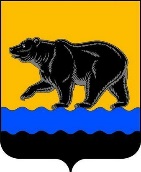 МУНИЦИПАЛЬНОЕ ОБРАЗОВАНИЕ   ГОРОД   НЕФТЕЮГАНСКДокладО достигнутых значениях показателей для оценки эффективности деятельности органов местного самоуправления городского округа Нефтеюганскза 2019 год и их планируемых значениях на 3-летний периодг.Нефтеюганск2020 годСодержаниеРаздел 1. Основные итоги социально-экономического развития.1.1. Демографическая ситуация.По состоянию на 1 января 2020 года численность населения составила 128,47 тыс. человек. 	За 2019 год в городе родилось 1 460 человек, что на 3,00 % меньше показателя аналогичного периода предыдущего года (2018 г. - 1 516 человек). Естественный прирост населения за 2019 год составил 728 человек, миграционный прирост - 56 человек.	Число супружеских пар, оформивших семейные отношения за 2019 год - 906 (2018 г. - 866). 	Число супружеских пар, расторгнувших семейные отношения - 616 (2018 г. - 684). Таким образом, на 100 браков приходится 68 разводов (2018 г. - 79).1.2. Промышленность.	Объём отгруженных товаров собственного производства, выполненных работ и услуг собственными силами по крупным и средним организациям – производителям промышленной продукции, по предварительной оценке, за 2019 год составил 106 053,70 млн. рублей или 98,15 % в сопоставимых ценах к соответствующему периоду предыдущего года.Характеристика динамики развития базовых видов промышленной деятельности: 	- добыча полезных ископаемых - 77 003,61 млн. рублей или 98,56 % в сопоставимых ценах к соответствующему периоду предыдущего года;	- обрабатывающие производства - 9 606,32 млн. рублей или 95,96 % в сопоставимых ценах к соответствующему периоду предыдущего года;- обеспечение электрической энергией, газом и паром; кондиционирование воздуха - 13 342,52 млн. рублей или 97,40 % в сопоставимых ценах к соответствующему периоду предыдущего года;- водоснабжение, водоотведение, организация сбора и утилизации отходов, деятельность по ликвидации загрязнений - 6 101,25 млн. рублей или 97,24 % в сопоставимых ценах к соответствующему периоду предыдущего года.	Добыча полезных ископаемых остается определяющим вектором в экономике города.1.3. Инвестиции.За 2019 год объем инвестиций в основной капитал за счет всех источников финансирования составил 30 783,3 млн. рублей или 138,21 % в сопоставимых ценах к соответствующему периоду предыдущего года. Администрацией города Нефтеюганска проводится работа по повышению инвестиционной привлекательности города Нефтеюганска. Перечень нормативных правовых документов, регулирующих инвестиционную деятельность:- постановление администрации города Нефтеюганска от 15.11.2018 № 590-п «О координационном совете по вопросам развития инвестиционной деятельности в городе Нефтеюганске»; - постановление администрации города Нефтеюганска от 30.04.2013 № 40-нп «Об утверждении Порядка проведения проверки инвестиционных проектов на предмет эффективности использования средств местного бюджета, направляемых на капитальные вложения» (с изменениями от 21.07.2015 № 89-нп);- постановление администрации города Нефтеюганска от 18.12.2012 № 3580 «Об утверждении порядка заключения инвестиционных договоров в отношении объектов недвижимого имущества, находящегося в муниципальной собственности, либо для создания нового имущества с последующим получением его или его части в муниципальную собственность»;- постановление администрации города Нефтеюганска от 12.03.2020 № 36-нп «Об утверждении порядков взаимодействия структурных подразделений и органов администрации города Нефтеюганска на этапах разработки, рассмотрения и сопровождения соглашений, реализуемых в соответствии с федеральным законодательством о государственном (муниципально) - частном партнерстве и концессионных соглашениях»;- распоряжение администрации города Нефтеюганска от 10.05.2017 № 180-р «Об утверждении Положения о разработке инвестиционного паспорта города Нефтеюганска» (с изменениями от 11.03.2019 № 66-р);- постановление администрации города Нефтеюганска от 15.02.2019 № 34-нп «О порядке проведения оценки регулирующего воздействия проектов муниципальных нормативных правовых актов в администрации города Нефтеюганска, экспертизы и оценки фактического воздействия, принятых администрацией города Нефтеюганска муниципальных нормативных правовых актов, затрагивающих вопросы осуществления предпринимательской и инвестиционной деятельности»;- распоряжение администрации города Нефтеюганска от 04.06.2019 № 160-р «Об организации контроля за исполнением концессионерами условий, заключенных в муниципальном образовании город Нефтеюганск концессионных соглашений»;- постановление администрации города Нефтеюганска от 25.05.2017 № 320-п «Об утверждении технического задания на разработку инвестиционной программы открытого акционерного общества «Юганскводоканал» по развитию системы водоснабжения и водоотведения муниципального образования город Нефтеюганск на 2018-2020 годы»;- постановление администрации города Нефтеюганска от 14.06.2017 № 374-п «О согласовании инвестиционной программы открытого акционерного общества «Юганскводоканал» по развитию системы водоснабжения и водоотведения муниципального образования город Нефтеюганск на 2018-2020 годы»;		- постановление администрации города Нефтеюганска от 16.05.2018 № 70-нп «Об утверждении регламента по сопровождению инвестиционных проектов в городе Нефтеюганске по принципу «одного окна» (с изменениями от 13.06.2018 № 83-нп).За 2019 год введено в эксплуатацию объектов жилья общей площадью 57,32 тыс. кв. метров. 1.4. Занятость населения.Численность экономически активного населения составила 71,87 тыс. человек. Из числа экономически активного населения, по оценке, заняты в экономике муниципального образования 58,74 тыс. человек.По данным казённого учреждения «Нефтеюганский центр занятости населения» на 1 января 2020 года численность официально зарегистрированных безработных составила 36 человек. Уровень безработицы составил 0,05 % (2018 г. - 0,06 %). При этом потребность в работниках, заявленная работодателями на конец отчетного периода составляет 2 042 единицы. Напряженность на рынке труда 0,02 человека на 1 вакансию.Большое значение в реализации государственной политики занятости имеетпрофессиональное обучение безработных граждан, являющееся одним из способов их трудоустройства. Кроме того, широко используются возможности организации общественных работ. 	Вновь создано 18 постоянных рабочих мест и 1 388 временных.1.5. Денежные доходы и расходы населения.Среднедушевые денежные доходы населения за 2019 год сложились в размере 38,59 тыс. рублей. 	Начисленная средняя заработная плата одного работающего по крупным и средним предприятиям сложилась в размере 80,07 тыс. рублей.	Одной из приоритетных задач администрации города является повышение уровня жизни населения. В городе эффективно работает межведомственная комиссия по проблемам оплаты труда, цель которой – снижение напряженности в социально-трудовой сфере, ликвидация задолженности выплат заработной платы, легализация так называемых «серых» заработных плат, из-за ниже установленного минимального уровня. 	Комиссия продолжает практику проведения совместных проверок предприятий, организаций, частных предпринимателей города по проблемам оплаты труда, по результатам которых рекомендовано устранить выявленные нарушения, повысить размер заработной платы и довести ее до уровня не ниже прожиточного минимума, установленного в регионе и постепенно довести её до среднеотраслевого уровня.1.6. Потребительский рынок.По состоянию на 01 января 2020 года на территории муниципального образования город Нефтеюганск обеспечивают население города товарами и услугами 445 магазинов, 18 оптовых предприятий, 1 городской рынок на 460 рабочих мест; 149 предприятий общественного питания на 8177 посадочное место; 354 объектов по оказанию различных видов услуг.Важным показателем развития торговой отрасли является обеспеченность населения площадью торговых объектов на 1000 жителей.На сегодняшний день 100% предприятий сферы потребительского рынка представлены частным сектором.По состоянию на 01.01.2020 по оценке обеспеченность торговыми площадями составила 733 кв. метров на 1000 жителей (при нормативе 578 кв. метров на 1000 жителей), или 127 % от установленного норматива обеспеченности населения площадью торговых объектов (норматив утверждён постановлением Правительства Ханты-Мансийского автономного округа - Югры от 05.08.2016 № 291-п «О нормативах минимальной обеспеченности населения площадью стационарных торговых объектов и торговых объектов местного значения в Ханты-Мансийском автономном округе - Югре»).В городе увеличивается сетевая торговля, растет количество магазинов, развиваются современные форматы розничной торговли. В течение последних лет в городе развиваются объекты сетевых ретейлеров, таких, как «Магнит», «Монетка», «Пятерочка», «М-видео», «ДНС», «Детский мир», «Спортмастер», «Санлайт», «Много мебели», «Kari», «Галамарт», «RBT.ru», «Ostin», «Sela», «Zolla».В сфере общественного питания открываются специализированные предприятия питания, объекты с национальной кухней, кофейни и пиццерии. Новые объекты общественного питания в большинстве своём отличаются современными инженерно-техническими решениями, оригинальными решениями интерьеров, разнообразным меню, использованием национальных традиций приготовления блюд, высоким качеством предоставляемых услуг.В структуре сети предприятий общепита наибольшая доля принадлежит объектам экономически доступным для большинства горожан.Основными приоритетными направлениями развития общественного питания в городе являются:- обеспечение учащихся образовательных учреждений качественным горячим питанием по доступным ценам;- восстановление и расширение социально-ориентированных предприятий;- развитие общедоступной сети.Оборот розничной торговли по всем формам проявления торговли по предварительным данным за 2019 год составил 26 402,22 млн. рублей или 97,91 % в сопоставимых ценах в сравнении с предыдущим годом.По предварительной оценке, объём платных услуг населению за 2019 год составил 8 546,22 млн. рублей или 98,47 % в сопоставимых ценах в сравнении с предыдущим годом.	В целях создания пунктов продажи социально-значимых продуктов питания по минимальным ценам в городе осуществляют работу 15 нестационарных торговых объекта по реализации хлебобулочных изделий ОАО «Хлебокомбинат «Нефтеюганский» по ценам производителя.	Гражданам - главам крестьянских (фермерских) хозяйств, членам таких хозяйств, гражданам, ведущим личные подсобные хозяйства или занимающимся садоводством, огородничеством, животноводством, на территории универсального рынка предоставляется 23 торговых места для осуществления деятельности по продаже сельскохозяйственной продукции.1.7. Криминогенная обстановка.В городе реализуется муниципальная программа «Профилактика правонарушений в сфере общественного порядка, профилактика незаконного оборота и потребления наркотических средств и психотропных веществ в городе Нефтеюганске», утвержденной постановлением администрации г.Нефтеюганска   от 15.11.2018   года   № 596-п (с последними изменениями от 05.11.2019 № 1213-п).На основании   Постановления   Правительства Ханты-Мансийского автономного округа Югры от 08.05.2007 № 77, постановления администрации города Нефтеюганска от 07.02.2017 № 49-п (с изм. 11.12.2019 №1390-п) «О комиссии по профилактике правонарушений в городе Нефтеюганске» создана комиссия по профилактике правонарушений города Нефтеюганска. За 2019 год проведено 4 очередных заседания комиссии по профилактике правонарушений.	Криминогенная обстановка на территории г.Нефтеюганска характеризуется снижением общего числа зарегистрированных преступлений в 2019 году на 9,7% и составило 1 113 (2018 г.- 1 233).	В 2019 году увеличилось количество выявленных преступлений в сфере незаконного оборота наркотиков до 166 (2018 г. -160), За январь-декабрь 2019 года на территории города зарегистрировано 378 преступлений, совершенных в общественных местах города (2018 г. - 405). На улицах города совершено 229 преступлений (2018 г. - 241).	Благодаря профилактической работе уменьшилось количество преступлений, совершаемых в состоянии опьянения до 157 (2018 г. - 245), снизилась криминальная активность лиц, ранее судимых до 120 (2018 г. - 177).	В 2019 году несовершеннолетними и при их участии совершено 13 преступлений (2018 г. - 12), хранение (сбыт) наркотических средств - 3, 4 совершены в группе.  В состоянии алкогольного опьянения преступления не совершались. Однако, имеют место быть факты употребления алкогольной продукции несовершеннолетними - 52 (2018 г. -77), из них подростками, не достигшими 16-летнего возраста - 44 (2018 г. -75). 	В школах города по линии антитеррористической направленности проводились лекции на родительских собраниях с участием представителей ОМВД России по г.Нефтеюганску, на которых затрагивались вопросы по профилактике терроризма. Так же во всех учебных заведениях города размещены информированные брошюры, направленные на противодействие экстремизма и терроризма. В целях профилактики наркомании и алкоголизма среди подростков в 2019 году в учебных заведениях города проводились лекции, в ходе которых несовершеннолетним разъяснена ответственность за совершаемые правонарушения и преступления. 	За январь-декабрь 2019 года по факту заведомо ложного сообщения об акте терроризма (ст.207УКРФ) возбуждено 1 уголовное дело (2018 г. - 3).В 2019 году не зарегистрировано ни одного преступления, квалифицируемого по ст.209 УКРФ (бандитизм) и ст. 210 УК ЗФ (организация преступного сообщества).  	За 2019 год на территории города террористических актов, правонарушений ярко выраженной экстремистской направленности, преследующих разжигание межнациональной и расовой вражды, не зарегистрировано. Для недопущения совершения на территории города террористических актов проводилась работа по выявлению и пресечению преступлений в сфере незаконного оборота оружия, всего выявлено 13 преступлений, предусмотренных ст.222 УК РФ (2018 г.-10). Физических и юридических лиц, оказывающих адресную финансовую и иную помощьлидерам сепаратистских организаций и бандформирований Северокавказского региона, не выявлено.Во  исполнение  поручения  Президента  Российской  Федерации   от 30.10.2006 № Пр-1877 реализуются мероприятия, направленные на профилактику экстремистской деятельности, гармонизацию межнациональных, межконфессиональных отношений, реализацию государственной национальной политики среди детей и молодёжи города в соответствии с муниципальной программой «Укрепление межнационального и межконфессионального согласия, профилактика экстремизма в городе Нефтеюганске» (постановление администрации города Нефтеюганска  от 15.11.2018№ 597 -п).1.8. Состояние жилищного фонда.Общая площадь жилых помещений муниципального образования составила 2 048,6 тыс.кв.м. Увеличение на 2,4 % в сравнении с 2018 года произошло за счет ввода в эксплуатацию вновь построенных многоквартирных жилых домов. Всего на территории муниципального образования расположено 789 многоквартирных дома, из которых 202 дома признаны аварийными и подлежащими сносу, 58 домов ветхие, непригодные для проживания.Площадь аварийного жилого фонда в 2019 году составила 5,94 %, ветхого, непригодного для проживания, - 1,8 % от общего количества жилого фонда. В 2019 году снесено 3 МКД. Информация о состоянии жилищного фонда в городских округахи муниципальных районах Ханты-Мансийского автономногоокруга - Югры за отчетный период, кв. метров муниципальное образование г.Нефтеюганск1.9. Охрана прав граждан и юридических лиц.Количество допущенных нарушений прав граждан и юридических лиц, подтвержденных судебными актамимуниципальное образование г.Нефтеюганск1.10. Состояние платежной дисциплины и инвестиционной политики в жилищно-коммунальном комплексе.Состояние платежной дисциплины и инвестиционной политики в жилищно-коммунальном комплексе муниципальное образование г.Нефтеюганск* прогнозируется на уровне 2020 года.**постановление Департамента жилищно-коммунального комплекса и энергетики ХМАО-Югры от 30.11.2017 №191-п «Об утверждении инвестиционной программы ОАО «Юганскводоканал» в сфере водоснабжения и водоотведения на 2018-2020 годы», в сфере теплоснабжения в разработке.Раздел. 2. Показатели, характеризующие социально-экономическое развитие муниципального образования, оценку эффективности деятельности органов местного самоуправления городского округа, за отчетный год и их планируемые значения на 3-летний периодРаздел 3. Информация о приведении муниципальных правовых актов в соответствие с федеральным законодательством и законодательством автономного округа, внедрении информационных технологий и повышении информационной открытости, повышении качества предоставляемых муниципальных услуг.3.2. Внедрение информационных технологий при решении задач по обеспечению доступа населения к информации о деятельности органов местного самоуправления городских округов и муниципальных районов автономного округа.Доступ населения к информации о деятельности органов местного самоуправления осуществляется посредством официального сайта органов местного самоуправления города Нефтеюганска http://www.admugansk.ru/. На сайте публикуются нормативно-правовые акты, принимаемые органами местного самоуправления, новостные материалы о работе главы города, депутатов Думы и администрации города, анонсы важных мероприятий, заседаний Думы города, публичных слушаний, отчёты об исполнении бюджета муниципального образования, справочная и другая информация, размещение которой регламентировано статьёй 13 «Информация о деятельности государственных органов и органов местного самоуправления, размещаемая в сети Интернет» Федерального закона от 09.02.2009 № 8-ФЗ «Об обеспечении доступа к информации о деятельности государственных органов и органов местного самоуправления».Также информирование населения о деятельности органов местного самоуправления осуществляется в социальной сети «ВКонтакте», на странице «Администрация Нефтеюганска» https://vk.com/public127859266; в социальной сети «Одноклассники», группа «Официальный Нефтеюганск» https://ok.ru/group/53869303955595; социальной сети «Инстаграмм», страница «Администрация Нефтеюганска» https://www.instagram.com/admugansk/.  Кроме того, доступ к информации о деятельности органов местного самоуправления города Нефтеюганска осуществляется посредством телевидения и радиовещания (автономное учреждение «Нефтеюганский информационный центр»), печати периодических изданий (муниципальное автономное учреждение «Редакция газеты «Здравствуйте, нефтеюганцы!»), у которых также имеются официальные сайты и страницы в социальных сетях в сети Интернет.Информационно-технологическая инфраструктура МБУК «Городская библиотека» позволяет обеспечить 100% доступ населения к информации о деятельности органов местного самоуправления городских округов и муниципальных районов автономного округа на постоянной основе, в т.ч. к единому порталу Государственных услуг. Доступ населения к информации о деятельности органов местного самоуправления городских округов и муниципальных районов автономного округа осуществляют три Центра общественного доступа: в Городской библиотеке, Библиотеке семейного чтения и Библиотеке СУ-62. Контент-фильтрация «SkyDNS» обеспечивает защиту от информации экстремистской направленности.Информационные ресурсы Центров включают: официальные порталы органов государственного управления, органов государственной власти региона, муниципалитета, сайты общественных некоммерческих организаций, в т.ч. содержащие юридическую, правовую, социально значимую информацию; электронный каталог библиотеки; сетевые инсталлированные базы данных справочно-поисковой системы «Консультант+»; ресурсы удаленных электронных библиотек: Национальной Электронной Библиотеки, Президентской библиотеки, полнотекстовой базы данных периодики Polpred.com. Количество доступных документов в электронных библиотеках составляет - 7 916 307 документов.На каждом автоматизированном рабочем месте размещен каталог ссылок «Интернет-навигатор» на электронные ресурсы органов государственной власти: Администрации Президента РФ; Губернатора ХМАО – Югры; администрации Нефтеюганска; портал Государственных услуг и др.; на сайты, содержащие правовую информацию: Верховный Суд Российской Федерации; Конституционный Суд РФ; Высший Арбитражный суд РФ; бесплатная юридическая консультация и др.; на новостные информационные ресурсы, сайты СМИ; на библиографические и образовательные ресурсы, образовательные порталы и энциклопедии; на деловые ресурсы ГСПИ, официальный интернет-портал правовой информации: ИПС Законодательство России; Свод Законов Российской Империи; Периодические издания. Осуществляется ежемесячное обновление баз данных справочно-поисковой системы «Консультант+», обеспечивающей доступ и гарантирующей актуальность социально-значимой и правовой информации. Основные направления деятельности Центров общественного доступа: просветительское, справочно-консультационное, издательское, сервисное. Оказываемые услуги: предоставление самостоятельного доступа к информационным ресурсам, сети Интернет; консультирование по поиску информации в коммуникационных системах и базах данных; обучение навыкам информационной, компьютерной грамотности и информационной безопасности; выполнение тематических и фактографических справок; регистрация, заполнение заявлений, подача объявлений в информационных системах, печать, сканирование, копирование, брошюровка, передача информации посредством электронной почты, факса. Информация предоставляется в письменной форме, в виде полнотекстовых документов, библиографических обзоров, интернет-ссылок.	В рамках формирования информационной культуры пользователей разных категорий реализуются обучающие программы: «Основы цифровой грамотности» по освоению ключевых компетенций цифровой экономики; «Ресурсы и сервисы цифровой экономики» по работе с государственными услугами в жилищно-коммунальной, банковской сферах, здравоохранения; «Бабушка и дедушка-онлайн»; «Основы безопасной работы в сети Интернет» по обучению навыкам безопасной работы с онлайн сервисами, защиты персональных данных и предупреждения угроз кибермошенничества; «Школа информационной культуры» для учащихся. Всего, обучено - 82 человека, проведено - 96 уроков, посещений - 1 001. Всего, количество посещений Центров составило - 4 937 человек, проведено 15 групповых консультаций по работе с порталом Госуслуг, организована встреча с представителем Федеральной налоговой службы в рамках Дня местного самоуправления.На базе Центральной городской библиотеки осуществляет работу Центр удаленного доступа к ресурсам Президентской библиотеки имени Б.Н.Ельцина представительского класса на 31 пользовательское место (далее - ЦУД).Ресурсная база информационно-технологического комплекса обеспечивает трансформацию пространства, разноформатность коммуникаций, свободный доступ к ресурсам Интернет, Президентской библиотеки, к цифровым копиям уникальных аудио - и видеодокументов, архивным материалам, раритетным книжным изданиям.ЦУД осуществляет разработку и реализацию культурно-просветительских проектов, коммуникативную сервисную деятельность (участие в вебинарах, вкс-трансляциях); информационную, справочно-библиографическую деятельность (выполнение справок, консультирование по поиску информации); методическое сопровождение по вопросам организации работы подобных Центров.На площадке ЦУД состоялось 152 мероприятия разного уровня, количество посещений составило - 4 298.3.3. Повышение информационной открытости органов местного самоуправления городских округов и муниципальных районов автономного округа, включая информацию о качестве окружающей среды, публичная и медийная (публикации и выступления в СМИ) активность глав городских округов и муниципальных районов автономного округа, работа с населением. В целях повышения информационной открытости, оперативного информирования населения города, округа, Российской Федерации о деятельности органов местного самоуправления, решения задач по реализации информационной политики администрации города Нефтеюганска, распоряжением главы города от 25.08.2008 № 180-р утверждён регламент о порядке взаимодействия со средствами массовой информации.В муниципальную программу «Социально-экономическое развитие города Нефтеюганска» включена подпрограмма «Своевременное и достоверное информирование населения о деятельности органов местного самоуправления муниципального образования город Нефтеюганск», с целью создания условий для реализации целенаправленной информационной политики органов местного самоуправления муниципального образования город Нефтеюганск. В рамках данной подпрограммы заключены муниципальные контракты с городскими и региональными средствами массовой информации на информационное обслуживание деятельности органов местного самоуправления, реализацию информационных проектов социально значимой направленности.За 2019 год в средствах массовой информации было опубликовано (вышло в эфир) 367 материалов о деятельности главы города Нефтеюганска (таблица 1); 83 выступления главы города Нефтеюганска (таблица 2).Обратная связь жителей города с представителями исполнительной власти Нефтеюганска осуществлялась, в том числе, посредством Интернет-приёмной на официальном сайте органов местного самоуправления города, где граждане имеют возможность поделиться своим мнением о работе администрации, иных органов власти, коммунальных служб, обозначить проблемы, требующие решения, получить разъяснения по интересующим вопросам. Кроме того, на главной странице сайта размещен баннер «Общественные обсуждения», где граждане могут оставить комментарии по социально значимым вопросам, касающимся деятельности ОМС, жизни города. Имеется возможность оставлять комментарии и предложения в социальных сетях «ВКонтакте», «Одноклассники», «Инстаграмм», на официальных страницах главы города («ВКонтакте») и администрации Нефтеюганска (все вышеперечисленные). Также, в связи с внедрением в ХМАО-Югре системы мониторинга «Инцидент Менеджмент», администрация города готовит оперативные ответы на сообщения и комментарии в социальных сетях о различных проблемах, решение которых находится в компетенции органов местного самоуправления г.Нефтеюганска.  В течение 2019 года администрацией города активно проводилась работа по информированию населения о реализации молодёжной политики, об организации отдыха, оздоровления и занятости детей и подростков. Информация размещалась в городской еженедельной газете «Здравствуйте, нефтеюганцы!», в эфире ТРК «Юганск», ТРК «Интелком», ОТРК «Югра», на официальном сайте органов местного самоуправления города Нефтеюганска, на официальных страницах администрации Нефтеюганска в социальных сетях.  Также в течение 2019 года администрацией города уделялось большое внимание проведению среди населения агитации и пропаганды здорового образа жизни, занятий физической культурой и спортом. Так, в местных газетах регулярно выходят специальные, спортивные выпуски, анонсы о предстоящих соревнованиях и информация о результатах выступлений нефтеюганских спортсменов. На городском телевизионном канале ТРК «Юганск» периодически выходят новостные сюжеты о спорте, а на официальном сайте администрации города ведётся рубрика «Физическая культура и спорт», где жители города могут ознакомиться с планом предстоящих соревнований и результатах выступлений спортсменов.Регулярно на официальном сайте ОМС в сети Интернет, в статической заставке на канале ТРК «Юганск», в газете «Здравствуйте, нефтеюганцы!» публиковались объявления, касающиеся вопросов оформления земельных участков на территории города, проводились опросы (голосование) о приоритетных территориях, подлежащих благоустройству в рамках федеральной программы «Формирование комфортной городской среды».Посредством информирования населения через официальный сайт, социальные сети и СМИ, администрация города проводит оповещение населения о возможных неблагоприятных погодных явлениях, прогнозируемых чрезвычайных ситуациях природного характера, ведет пропагандистскую работу по профилактике пожаров, несчастных случаев на водоемах, проявлений терроризма и экстремизма, правонарушений и преступлений (размещение пресс-релизов правоохранительных органов, разъяснений законодательства, объявлений административной, антитеррористической комиссий города Нефтеюганска и т.д.).На официальном сайте ОМС г.Нефтеюганска размещается исчерпывающая информация о бюджетном процессе («Бюджет для граждан»), реализации муниципальных программ, о деятельности структурных подразделений администрации, работе Думы и Счетной палаты города, а также об общественных советах, взаимодействии с общественными организациями Нефтеюганска.В вопросе информирования населения Нефтеюганска администрация города сотрудничает с различными окружными и федеральными органами и службами, такими, как «Нефтеюганский центр занятости населения», «Управление социальной защиты ХМАО-Югры», Управление Пенсионного фонда России, Роспотребнадзор, Налоговая инспекция, Управление Росреестра, и рядом других. Вышеназванные службы регулярно направляют важную для жителей информацию для размещение её на официальном сайте ОМС г.Нефтеюганска, в СМИ и социальных сетях.Перечень публикаций в средствах массовой информации о деятельности главы города Нефтеюганска за 2019 годПеречень выступлений в средствах массовой информации главы города Нефтеюганска за 2019 годОбращения граждан в адрес администрации города за 2019 год3.4. Меры, принимаемые для повышения качества предоставляемых населению муниципальных услуг, с указанием мер, принимаемых для повышения их доступности лицам с ограниченными возможностями здоровья (в том числе в сфере физической культуры и спорта) и использования в этой сфере информационных технологий, а также учёт общественного мнения об удовлетворенности населения социальными услугами по результатам социологических опросов населения.Органами местного самоуправления муниципального образования город Нефтеюганск в постоянном режиме ведется работа по повышению качества предоставляемых населению муниципальных услуг. Основной задачей является организация действий муниципальных служащих, участвующих в оказании услуг, которые направлены на устранение административных барьеров и сокращение количества документов, предоставляемых заявителями для предоставления муниципальных услуг, а также на сокращение сроков подготовки и выдачи документов. С целью повышения качества и доступности получения гражданами и организациями города Нефтеюганска муниципальных услуг в 2019 году проводилась работа по совершенствованию нормативной правовой базы предоставления муниципальных услуг, вносились изменения в реестр муниципальных услуг муниципального образования город Нефтеюганск, перечень муниципальных услуг, предоставление которых организуется в мфц,    в административные регламенты предоставления муниципальных услуг, с целью приведения их в соответствие с действующим законодательством Российской Федерации и нормативными правовыми актами Ханты-Мансийского автономного округа – Югры, а также были приняты новые административные регламенты. В целях реализации Указа Президента Российской Федерации от 07.05.2012 № 601 «Об основных направлениях совершенствования системы государственного управления», обеспечения доступности и качества оказания государственных и муниципальных услуг администрацией муниципального образования город Нефтеюганск организовано предоставление муниципальных услуг по принципу «одного окна» в муниципальном учреждении «Многофункциональный центр предоставления государственных и муниципальных услуг» Нефтеюганского района (далее – «МФЦ») на основании муниципального контракта. Для лиц с ограниченными возможностями здоровья «МФЦ» оборудован пандусами, кнопкой для открывания входной двери в центр, а также подъемным устройством для людей в инвалидных колясках.В целях формирования единого подхода к повышению уровня информированности граждан о мерах, направленных на переход к предоставлению государственных и муниципальных услуг в электронной форме, на официальном сайте администрации города Нефтеюганска и муниципальных учреждений города в разделе «Госуслуги» размещена информация о порядке получения государственных и муниципальных услуг в электронном виде посредством Единого портала государственных и муниципальных услуг (функций) (далее – ЕПГУ), также на сайте администрации размещена вкладка «муниципальные услуги» в которой находится вся актуальна информация по данному направлению: реестры, перечни муниципальных услуг, административные регламенты предоставления муниципальных услуг, нормативная правовая база, объявления, технологические схемы.В газете «Здравствуйте, нефтеюганцы!» публикуется информация об услугах, предоставляемых на ЕПГУ. Кроме того, в эфире ТРК «Юганск» организован выпуск информационных афиш и роликов о возможностях получения услуг на ЕПГУ. В постоянном режиме организовано размещение информации о портале государственных услуг в социальных сетях («ВКонтакте», «Одноклассники»).Дополнительно, в «МФЦ» и органах местного самоуправления города Нефтеюганска организована регистрация граждан и подтверждение учетной записи на ЕПГУ: за 2019 год количество зарегистрированных учетных записей – 1 983, восстановленных – 5 488, подтвержденных – 4 150.Количество предоставленных муниципальных услуг жителям города Нефтеюганска в МФЦ в 2019 составило 1 841, консультаций 357.С целью повышения уровня удовлетворенности граждан качеством предоставления государственных и муниципальных услуг в городе Нефтеюганске утвержден план мероприятий по повышению уровня удовлетворенности граждан качеством предоставления государственных и муниципальных услуг в городе Нефтеюганске на 2018-2019 годы, в соответствии с которым:-организовано повышение квалификации специалистов органов местного самоуправления города Нефтеюганска, муниципальных учреждений, задействованных в предоставлении муниципальных услуг;-разработаны и распространены памятки с информацией о регистрации на Едином портале государственных услуг, а также о возможности получения государственных (муниципальных) услуг в электронном виде;-реализованы мероприятия, направленные на повышение доступности в местах предоставления муниципальных услуг для людей с ограниченными возможностями и оказание им при этом необходимой помощи;-размещены бланки заявлений на предоставление услуг в свободном доступе в местах предоставления муниципальных услуг;-реализованы мероприятия, направленные на повышение комфортности в местах предоставления муниципальных услуг; -проведено анкетирование с целью определения уровня удовлетворенности граждан качеством и доступностью предоставления услуг. Кроме того, проводились мероприятия, направленные на информационное освещение деятельности МУ «Многофункционального центра предоставления государственных и муниципальных услуг»:-размещение информационных материалов о возможности получения услуг в МФЦ и в электронно форме на ЕПГУ на информационных стендах и официальном сайте администрации города Нефтеюганска;-распространение печатной продукции;-размещение информационных материалов на информационных стендах и Портале МФЦ, электронных цифровых экранах в МФЦ, в местах проведения досуга и массового пребывания граждан;-демонстрация промо роликов;-информирование о возможности и способах получения услуг в МФЦ в печатных СМИ, посредством теле- и радиоканалов;-проведение «Дней открытых дверей», тематических встреч, в рамках муниципальных культурно-массовых мероприятий, приуроченных к государственным праздникам, памятным датам.С целью проведения мероприятий по информированию представителей бизнеса и экспертного сообщества о новых, современных технологиях получения государственных (муниципальных) услуг и мероприятиях, способствующих упрощению ведения предпринимательской деятельности, повышению финансовой грамотности утвержден план мероприятий по информированию представителей бизнеса и экспертного сообщества о новых, современных технологиях получения муниципальных услуг и упрощению ведения предпринимательской деятельности, повышению финансовой грамотности, деятельности по улучшению состояния инвестиционного климата в городе Нефтеюганске на 2018 - 2019 годы. Уровень удовлетворенности граждан качеством предоставляемых государственных и муниципальных услуг в городе Нефтеюганске в 2019 году, по данным представленным МУ «МФЦ» по Нефтеюганскому району и г.Нефтеюганску составил 98.99%. Доля граждан, имеющих доступ к получению государственных и муниципальных услуг по принципу «одного окна» составляет 100%.По информации органов администрации города Нефтеюганска, граждане города Нефтеюганска удовлетворены качеством предоставленных муниципальных услуг, жалобы и предложения отсутствуют. В 2020 году будет продолжена работы по повышению качества предоставляемых услуг.В сфере архивного делаОбеспечение сохранности и учет документов, организация использования документов, а также рассмотрение заявлений граждан, исполнение запросов тематического и социально-правового характера, инициативное информирование, проведение историко-архивной и поисковой работы, оформление выставок, публикации статей, осуществление контроля работы ведомственных архивов, подготовка рекомендаций, методических писем, организация экспертизы научной и практической ценности документов, рассмотрение описей, номенклатур дел.Реализация муниципальной услуги «Предоставления архивных справок, архивных выписок, копий архивных документов», утвержденной постановлением администрации города Нефтеюганска от 25.06.2019 № 113-нп по средствам получения услуги через Многофункциональный центр «Мои документы» государственные и муниципальные услуги - г.Нефтеюганск.Реализация Закона Ханты Мансийского автономного округа – Югры от 18.10.2010№ 149-оз «О наделении органов местного самоуправления муниципальных образований Ханты-Мансийского автономного округа – Югры отдельными государственными полномочиями по хранению, комплектованию, учету и использованию архивных документов, относящихся к государственной собственности Ханты-Мансийского автономного округа – Югры».   Реализация Соглашения об информационном взаимодействии между государственным учреждением «Управление пенсионного фонда Российской Федерации в городе Нефтеюганске автономного округа – Югры» и администрацией города Нефтеюганска через установку программного обеспечение «VipNet Клиент», которое успешно функционирует.Обеспечение открытости деятельности архива проводится путем размещения информации о деятельности отдела в социальных сетях и на официальном сайте органов местного самоуправления города Нефтеюганска размещена страница «Городской архив», которая содержит информацию по обращениям граждан, статистическую информацию, справочный и другие материалы.В целях улучшения физического состояния документов в 2019 году:-подшито и переплетено - 40 ед.хр.:-закартанировано – 1 164 ед. хр., из них в том числе 94 относящихся к государственной собственности Ханты-Мансийского автономного округа – Югры.За январь-декабрь 2019 год было оцифровано 166 единиц хранения управленческой документации из фонда №1 «Нефтеюганский городской Совет и его исполнительный комитет» всего 17 046 листов.На 01.01.2020 в отделе числится 214 оцифрованных единиц хранения управленческой документации всего 21 354 листов из фонда №1.Автоматизированные системы государственного учета отражены в архивных программных комплексах:-«Архивный фонд» - вводятся изменённые данные;-«Организации – источники комплектования архивов» - обновляются данные, вносятся дополнения;-«Учет обращений граждан и организаций» - организована и проводится работа в текущем режиме;-«Местонахождение документов по личному составу» - проводится пополнение и внедряется в работу.На государственное хранение в 2019 году принято 1 191 дело документов постоянного хранения, в том числе управленческой документации – 1 164 ед.хр., из них 133 ед. хр., относящиеся к государственной собственности Ханты-Мансийского автономного округа – Югры. В 2019 году пополнились объединённые архивные фонды документов личного происхождения: -«Жители города Нефтеюганска коренных национальностей», пополнилась опись документов Кисилева Геннадия Константиновича;-«Участники Великой Отечественной войны», новая опись документов Нестеровой Анастасии Григорьевны;-«Заслуженные работники народного образования», новая опись документов Прудаевой Ольги Ивановны. Все принятые на хранение 23 ед.хр./118 документов личного происхождения сканированы, закартанированны, заведены 2 каталожные карточки.За январь-декабрь 2019 года представлена на ЭПМК Архивной службы Югры 8 номенклатур дел.В 2019 году на рассмотрение ЭПМК подготовлены и направлены описи на 1 636 дел постоянного хранения.Среди утвержденных, дела постоянного хранения государственной собственности Ханты-Мансийского автономного округа – Югры, в том числе 147 дела управленческой документации и 60 дел специальных документов. Утверждены описи фотодокументов и акты описания к ним на 248 позитивов, в том числе 121 позитив личного происхождения и 127 фотодокументов, отражающие страницы фотолетописи города Нефтеюганска.На согласование ЭПМК за 2019 года были подготовлены и направлены описи по личному составу на 815 ед.хр.Описи личного происхождения были подготовлены в количестве 3 описи (2- новые описи, 1- продолжение) в общем количестве 23 ед.хр.,118 документов. В 2019 году проведено 4 мероприятия с участием волонтёров, в которых пряло участие 83 человека. В истекшем году в рамках Всероссийского проекта «Моя история», а также в связи с 50-летием со дня образования нефтеюганского городского архива, для Волонтеров Победы был проведён квест «Архивной тропой». Для волонтёров Победы в рамках Всероссийского проекта «Моя история» и в честь Дня архивиста 11.03.2019 был проведён круглый стол на тему: «История семьи в истории России».  В 2019 году были проведены встречи с педагогическим сообществом учителей МБОУ «СОШ № 5. Многопрофильная», участвовали в рабочем совещании с руководителями образовательных учреждений города, с активистами муниципального штаба «Волонтеры Победы» в рамках подготовки мероприятий к празднованию 75-летия Победы в Великой Отечественной войне 1941-1945 годов.Для социального проектирования школьников в течении 2019 года проходило взаимодействие с руководителями проектов и учащимися МБОУ «СОШ № 5. Многопрофильная», Детского технопарка «Кванториум», МБОУ «Лицей № 1», МБОУ ДО «Центр дополнительного образования «Поиск».В 2019 году были проведены встречи, приуроченные Году семьи в Югре:-с семьей жителя города Нефтеюганска, ханты по национальности, Кисилевым Геннадием Константиновичем и супругой Лидией Николаевной в рамках празднования юбилея архивосдатчика;- с семьёй Соломко Иваном Григорьевичем и Татьяной Михайловной, старожилами-первопроходцами города Нефтеюганска, с целью привлечения нефтеюганцев к сохранности документов, в том числе в домашних архивах.За 2019 год по архивным документам подготовлено 8 выставок (4 выставки оформлены в помещении архива, 4 виртуальные выставки).В истекшем году в помещении архива были оформлены следующие выставки:-«Полвека историю храня» к 50-летию образования архивного отдела;-фотовыставка «Женское лицо Нефтеюганска» размещена в читальном зале и приурочена празднованию Международного женского дня 8 Марта;-выставка архивных документов личного происхождения Кисилева Геннадия Константиновича» оформлена в рамках чествования юбиляра с его 70-летием по обращению комитета физической культуры и спорта администрации города Нефтеюганска;-фотовыставка «Нефтеюганск. Начало – Нефтеюганск. Город воплощения идей» оформлена к проведению встречи с семьей старожилов Соломко.На официальном сайте органов местного самоуправления города Нефтеюганска в рубрике «Виртуальные выставки» размещены и находятся в открытом доступе для пользователей виртуальные выставки, подготовленные посредством электронных образов архивных документов и фотодокументов:-«Мы обязаны этим парням», к 30-летию вывода советских войск из Афганистана;-«А Ростиславу было 12…», ко дню памяти участника Великой Отечественной войны Ростиславу Васильевичу Смехнову;-«Театр в год театра» в связи с объявленным в 2019 году Годом театра в России;-«Я – это мы» в связи с объявленным в 2019 году Годом семьи в Югре. Так же, в связи с проведением в 2019 году «Года семьи в Югре» в социальных сетях «Одноклассники» и «ВКонтакте» проведен обзор архивных фотодокументов по данной тематике, размещено 11 фотоснимков с аннотациями.За 2019 год в социальных сетях «Одноклассники» и «ВКонтакте» были подготовлены материал в честь/память ветеранов Великой Отечественной войны. Работа по использованию архивных документов в целях популяризации архивной информации в 2019 году проводилась согласно  муниципального комплексного плана по реализации государственной программы «Патриотическое воспитание граждан Российской Федерации», носит просветительский и пропагандистский характер и нацелена на формирование у населения города Нефтеюганска, его подрастающего поколения чувства патриотизма и гордости за свой город и его историю, за людей, обеспечивших городу Нефтеюганску его развитие.  Расширяются возможности популяризации архивной информации через социальные сети «Одноклассники» и «ВКонтакте», где ежедневно увеличивается число подписчиков архивных страниц.Для исполнения распоряжения Правительства Ханты-Мансийского автономного округа - Югры от 06.02.2015 № 34-рп по организации выполнения п. 4.6. Плана мероприятий (дорожная карта) по реализации Коммюнике, подписанного по итогам проведения Дней Югры в ЮНЕСКО, специалистами архива была подготовлены и приняты на хранение документы личного происхождения жителя коренной национальности ханты, Геннадия Константиновича Кисилева, пополнилась его опись объединенного архивного фонда № 72 «Жители города Нефтеюганска коренных национальностей» на 15 единиц хранения, 69 фотографий Г.К.Кисилева  влились в фотофонд.Для популяризации информации о деятельности городского архива в социальных сетях были размещены материалы о 50-летии архивного отдела, о проведении мероприятий архивными специалистами, об участии архивного отдела в акциях и проектах разных уровней, о текущей деятельности специалистов.За январь-декабрь 2019 год проведено 8 экскурсий. 6 из экскурсий проведены по материалам архивных выставок, 2 - по профориентации старшеклассников. Экскурсии по материалам архивных выставок вызывают интерес, положительные отзывы и благодарность за познавательную информацию у посетителей архива.За 2019 год в средствах массовой информации было подготовлено 10 статей:-«Скибочка» об участнике Великой Отечественной войне Иване Ивановиче Скибе;-«Юбилей архивосдатчика» о заслуженном строителе Российской Федерации Сафоненкове Василие Михайловиче;-«Моя история» о старте Всероссийской акции по сохранению архивной информации;-«Архивная работа» об участии в работе расширенной окружной Коллегии архивистов;-«Любить по-русски» к юбилею Геннадия Константиновича Кисилева.Всего в 2019 году в архивных социальных сетях и средствах массовой информации были размещены/опубликованы 58 инициативных информирований, 8 телесюжетов.  Широкое распространение за 2019 год получил архивный флешмоб «По страницам фотолетописи города Нефтеюганска», проводимый в социальных сетях «Одноклассники» и «ВКонтакте». Интерес к архивным фотоснимкам способствовал к увеличению числу подписчиков, а значит и пользователей архивной информации. Для размещения в информационно-просветительских изданиях «Календарь памятных дат», «Югорский калейдоскоп событий» специалистами отдела подготовлена информация о юбилеях и памятных датах по архивным фондам отдела на 2020 год. Информация о знатных юбилярах Нефтеюганска так же направлялась в Государственную библиотеку Югры. В 2019 году исполнено 6 294 запроса: из них 161 запрос по документам государственной собственности ХМАО – Югры:   -запросы тематического характера - 251, из них положительных 169, 70 с отрицательным ответом, непрофильных -12;   -запросы социально-правового характера – 6 043, из них: положительные ответы – 4 202, отрицательные ответы – 770, непрофильных -1 071. Все запросы, поступившие в 2019 году выполнены и оформлены в срок установленном законодательстве.За январь-декабрь 2019 года были проведены 99 информационных мероприятий: 58 инициативных информирования, 8 выставок, 8 телепередач, 3 обзора документов, документальных выставок, 10 статей и подборок документов, 8 экскурсий и 4 мероприятия с участием волонтеров, на данных мероприятиях присутствовало 261 человек.В 2019 год исследователям в читальном зале было выдано 364 дела. В рамках социального проектирования муниципальные общеобразовательные учреждения города Нефтеюганска обращались в отдел с запросами на исторические сведения органов власти города, документы личного происхождения почетных граждан города, ветеранов ВОВ, старожилов и знатных тружеников города Нефтеюганска. Так школьники МБОУ СОШ № 5 города Нефтеюганска с социальным проектом «Помним, значит живем», подготовленным при информационной поддержке отдела стали победителями в окружном конкурсе проектов, участники Детского технопарка «Кванториум» разместили материалы своих проектных работ в одноименной группе в социальной сети «ВКонтакте».За 2019 года проведено 56 методических консультаций. В 2019 году начата работа по включению в список источников комплектования отдела с Бюджетным учреждением Ханты-Мансийского автономного округа – Югры «Реабилитационный центр для детей и подростков с ограниченными возможностями»: изучен состав распорядительных документов, составлена историческая справка учреждения, проводится розыск дел структурных подразделений и филиала учреждения.В 2019 году проведено 3 выездных семинара. За 2019 году страничку городской архив на официальном сайте администрации города Нефтеюганска посетили 1 601 человек. В основном посещения были связаны с ознакомлением подачи запроса в архив.В сфере образования и молодежной политикиВ рамках создания и развития информационного пространства образовательной и управленческой деятельности в Департаменте образования и молодёжной политики администрации города Нефтеюганска (далее - департамент), подведомственных образовательных организациях (далее - образовательные организации) проведены мероприятия и работы:- 100% общеобразовательных организаций обеспечены высокоскоростным Интернетом со скоростью не менее 100 Мбит/с;- официальные сайты общеобразовательных организаций приведены в соответствие с Правилами размещения на официальном сайте образовательной организации в сети «Интернет» и обновления информации об образовательной организации, утверждёнными постановлением Правительства Российской Федерации от 10.07.2013 № 582, имеют единое портальное решение и единую централизованную однотипную концепцию сайта и хостинга;- в 90% общеобразовательных организаций проводится СМС – информирование родителей (законных представителей) об отсутствии детей на уроке по неуважительной причине в рамках исполнения поручения Президента Российской Федерации от 23.12.2015 № Пр-15ГС и Губернатора Ханты-Мансийского автономного округа – Югры от 30.12.2015;- 100% образовательных организаций используют электронные журналы и электронные дневники, интегрированные с Единым порталом государственных и муниципальных услуг;- во 100% образовательных организаций проводятся мероприятия по обеспечению защиты персональных данных и конфиденциальной информации в информационных системах, в соответствии с требованиями Федерального закона от 27.07.2006 №152 - ФЗ «О персональных данных».В целях реализации Федерального закона от 27.07.2010 №210-ФЗ «Об организации предоставления государственных и муниципальных услуг», в соответствии с решением Думы города от 24.12.2014 №938-V «Об утверждении Перечня услуг, которые являются необходимыми и обязательными для предоставления администрацией города Нефтеюганска муниципальных услуг и предоставляются организациями, участвующими в предоставлении муниципальных услуг, и установлении порядка определения размера платы за их оказание», Департаментом организовано предоставление 7 муниципальных услуг в электронной форме, в том числе 3 услуги предоставляются непосредственно Департаментом, 7 услуг оказываются муниципальными образовательными организациями.В МБОУ «СОШ № 8», являющимся региональным опорным образовательным центром, обеспечивающим работу с такими детьми, 100% детей-инвалидов охвачены разными формами дистанционного образования.В МБОУ «СОШ № 2 им.А.И.Исаевой» функционирует узловой информационно - библиотечный центр, цель которого – развитие системы библиотечного делопроизводства в образовательных организациях города, внедрение инновационных технологий работы с информацией, распространение лучших практик работы с программным обеспечением для самообразования. Электронные ресурсы и электронная книговыдача центра представлены на цифровой образовательной платформе «LECTA». Три образовательные организации входят в сеть информационно-библиотечных центров: МБОУ «СОШ №2 им. А.И. Исаевой», МБОУ «СОШ №3 им. А.А.Ивасенко», МБОУ «СОШ №10».100% общеобразовательных организаций используют ресурсы цифровых образовательных платформ «Учи.ру», «ПроеКТОрия», «Единый урок», «Решу ОГЭ, ЕГЭ», ФИПИ, «Российская электронная школа», «Единая коллекция цифровых образовательных ресурсов».В соответствии с распоряжением Правительства Ханты-Мансийского автономного округа - Югры от 28.07.2017 №472-рп, приказом ДОиМП ХМАО – Югры от 12.12.2017 № 1838 МБОУ «СОШ № 5 «Многопрофильная» утверждена пилотной площадкой для апробации цифровой образовательной платформы «Образование 4.0». По состоянию на 01.04.2020 года государственная информационная система Ханты-Мансийского автономного округа - Югры «Цифровая образовательная платформа Ханты-Мансийского автономного округа - Югры (ГИС Образование Югры)» внедрена в 100% образовательных организаций.В соответствии с распоряжением Правительства Ханты-Мансийского автономного округа – Югры от 05.07.2019 № 356-рп «О реализации в ХМАО - Югре отдельных мероприятий федеральных проектов национального проекта «Образование» 13 общеобразовательных организаций города включены в 2020-2021 годах в реализацию региональной составляющей федерального проекта «Цифровая образовательная среда», из них в 7 общеобразовательных организациях (МБОУ «СОШ № 1, 2, 5, 7, 8, 10», МБОУ «Школа развития № 24») в 2020 году будет реализована целевая модель цифровой образовательной среды (приказ ДОиМП ХМАО - Югры от 08.10.2019 № 1292 «О внедрении целевой модели цифровой образовательной среды в общеобразовательных организациях Ханты-Мансийского автономного округа – Югры»).Результатом проводимой работы является отсутствие жалоб со стороны населения на качество предоставления муниципальных услуг, оказываемых департаментом и образовательными организациями.В сфере культурыВ соответствии с постановлением администрации города Нефтеюганска от 08.05.2019 № 86-нп «Об утверждении реестра муниципальных услуг муниципального образования город Нефтеюганска» учреждения, подведомственные комитету культуры и туризма предоставляют населению 7 муниципальных услуг в электронном виде.Во исполнение постановления администрации города Нефтеюганска «Об утверждении порядка изучения мнения населения  города Нефтеюганска о качестве оказания муниципальных услуг, предоставляемых за счет средств бюджета города Нефтеюганска» от 28.08.2018 № 132-нп в целях изучения мнения населения о качестве предоставляемых муниципальных услуг, учреждениями, подведомственными комитету культуры и туризма администрации города регулярно проводится мониторинг оказанных населению услуг посредством анкетирования, опросов на сайтах, книг жалоб и предложений, а также книг отзывов и пожеланий.За 2019 год результаты мониторинга показали, что удовлетворенность населения в предоставлении муниципальных услуг учреждениями культуры и дополнительного образования составляет 97,9 % от числа опрошенных (6 640 человек) или 4,9 балла, жалоб нет.МБУК «Городская библиотека» предоставляет населению города муниципальные услуги в электронном виде:1.Предоставление доступа к оцифрованным изданиям, хранящимся в библиотеках, в том числе к фонду редких книг, с учётом соблюдения требований законодательства Российской Федерации об авторских и смежных правах оказано 2 345 услуг, в том числе в электронном виде - 1 720 услуг;2.Предоставление доступа к справочно-поисковому аппарату библиотек, базам данных оказано 253 099 услуг, из них в электронном виде – 223 267 услуг.Учреждение оказывает комплекс информационно-библиографических услуг на основе использования правовых систем, справочно-поискового аппарата, традиционных и электронных каталогов, сетевых ресурсов Интернет. Муниципальные услуги выполняются в локальном и в удаленном режимах. Предоставление доступа к справочно-поисковому аппарату библиотеки, базам данных осуществляется в местах предоставления услуг: отделах обслуживания библиотек, в зале каталогов; на сайте МБУК «Городская библиотека» www.yuganlib.ru, на портале издательства «OpenForYou». Предоставление муниципальной услуги «Запись на обзорные, тематические и интерактивные экскурсии» осуществляется через официальный сайт Нефтеюганского городского муниципального автономного учреждения культуры «Историко-художественный музейный комплекс» - http://www.музей86.рф.В 2019 году услогой воспользовалось 222 человека.Предоставление муниципальной услуги «Предоставление информации о времени и месте театральных представлений, филармонических и эстрадных концертов и гастрольных мероприятий театров и филармоний, анонсы данных мероприятий» осуществляется через официальный сайт Учреждений в информационно-телекоммуникационной сети Интернет, а именно:1.Муниципальным бюджетным учреждением культуры Театром кукол «Волшебная флейта» - http://teatrugansk.ru;2.Муниципальным бюджетным учреждением культуры «Культурно-досуговый комплекс» - http://mbukkdk.ru/.Общее количество оказанных услуг – 106 246 единиц, в том числе в электронном виде оказано 47 471 услуга.Предоставление муниципальной услуги «Предоставление информации о проведении ярмарок, выставок народного творчества, ремесел на территории муниципального образования» осуществляется в электронной форме через официальный сайт Учреждений в информационно-телекоммуникационной сети Интернет, а именно:1.Нефтеюганским городским муниципальным автономным учреждением культуры «Историко-художественный музейный комплекс» - http://www.музей86.рф;2.Муниципальным бюджетным учреждением культуры «Центр национальных культур» - http://www.cnkugan.ru/.В 2019 году муниципальная услуга оказана 7 102 раза, в т.ч. в электронном виде – 6 489 услуг.Предоставление муниципальной услуги «Предоставление информации об образовательных программах и учебных планах, рабочих программах учебных курсов, предметов, дисциплин (модулей), годовых календарных учебных графиках», осуществляется через официальный сайт Учржедений в информационно-телекоммуникационной сети Интернет, а именно: 1.Муниципальным бюджетным учреждением дополнительного образования «Детская школа искусств» - http://dshiugansk.ru;2.Муниципальным бюджетным учреждением дополнительного образования «Детская музыкальная школа им. В.В.Андреева» - http://www.dmschool.lact.ru.Общее количество оказанных услуг - 28 018 единиц, в том числе в электронном виде оказано 24 703 услуги.Предоставление муниципальной услуги «Зачисление в муниципальное образовательное учреждение дополнительного образования в сфере культуры», осуществляется через официальный сайт Учреждений в информационно-телекоммуникационной сети Интернет, а именно:1.Муниципальным бюджетным учреждением дополнительного образования «Детская школа искусств» - http://dshiugansk.ru;2.Муниципальным бюджетным учреждением дополнительного образования «Детская музыкальная школа им. В.В.Андреева» - http://www.dmschool.lact.ru.Общее количество оказанных услуг – 1 190 единиц.Также предоставление муниципальных услуг осуществляется на официальном сайте органов местного самоуправления города Нефтеюганска - http://www.admugansk.ru/, на официальных сайтах учреждений, страницах в соцсетях, в газете «Здравствуйте, нефтеюганцы», на радио «Милицейская волна» и в общественных местах (на афишах, рекламных тумбах, щитах, растяжках, в общественном транспорте) или в виде информационных листовок. Обслуживание лиц с ограниченными возможностями здоровьяВ МБУ ДО «Детская школа искусств» создана образовательная среда для реализации программ для учащихся с ограниченными возможностями здоровья и индивидуальные учебные планы, позволяющие учащимся приобрести опыт социализации, адаптироваться в обществе сверстников, определить собственное место и роль в окружающем мире.  Общее количество обучающихся в учреждении составляет 1499 человек. Обучающихся с ограниченными возможностями - с нарушениями слуха 1, с нарушениями функций опорно-двигательного аппарата 6, нозологических групп инвалидности 20.Учащиеся с ограниченными здоровья обучаются по адаптированным дополнительным образовательным программам. Программы имеют художественную направленность и создают условия, обеспечивающие развитие творческих способностей детей с учетом их возможностей и мотивации, позволяет формировать те социально-психологические функции, которые заблокированы у детей с ОВЗ от рождения, либо утрачены вследствие болезни или травмы.На данный момент в школе искусств 27 адаптированных дополнительных образовательных программ для учащихся с ограниченными возможностями здоровья.Ежегодно заключаются договоры о сотрудничестве с Казенным общеобразовательным учреждением Ханты-Мансийского автономного округа – Югры «Нефтеюганская школа – интернат для обучающихся с ограниченными возможностями здоровья»; бюджетным учреждением «Нефтеюганский реабилитационный центр для детей и подростков с ограниченными возможностями»; Нефтеюганской городской организацией общероссийской общественной организации «Всероссийское общество инвалидов». Организуются и проводятся концерты, выставки художественных работ и поделок, мастер-классы. 27 февраля в художественной галерее «Метаморфоза» состоялось открытие II Городской выставки художественных и декоративно-прикладных работ «Палитра вдохновения», которую уже второй раз организовывает МБУ ДО «Детская школа искусств». В выставке приняло участие 80 человек от 7 до 23 лет с 7 учреждений города (МБОУ «СОШ №6», «СОШ №8», «СОШ №9», «СОШ №14», «Школы развития №24», «Нефтеюганская школа - интернат для обучающихся с ОВЗ, ДШИ). Цель выставки: поддержать художественно-творческие достижения детей с ограниченными возможностями здоровья, детей-инвалидов, расширить пространство их общения для интеграции в современном обществе. Мероприятие прошло в очень теплой и дружеской обстановке и стала настоящим праздником для ребят, их родителей, друзей, преподавателей. Официальный сайт учреждения обеспечен наличием версии «для слабовидящих» согласно ГОСТ Р 52872-2012 «Интернет-ресурсы. Требования доступности для инвалидов по зрению».В МБУ ДО «Детская музыкальная школа имени В.В.Андреева» реализуется 16 дополнительных образовательных программ. Из них учреждение осуществляет образовательный процесс инклюзивного обучения по 5 адаптированным образовательным программам в области музыкального искусства.Образовательные программы адаптированы для обучения детей с ограниченными возможностями с нарушениями зрения, а также нозологических групп инвалидности.Общее количество обучающихся в учреждении составляет 455 человек. Обучающихся с ограниченными возможностями – 12 человек, детей – инвалидов – 3 человека.Официальный сайт учреждения обеспечен наличием версии «для слабовидящих» согласно ГОСТ Р 52872-2012 «Интернет-ресурсы. Требования доступности для инвалидов по зрению».МБУК Театром кукол «Волшебная флейта» ведётся совместная работа с Нефтеюганской городской организацией общероссийской общественной организации «Всероссийское общество инвалидов» и с бюджетным учреждением «Нефтеюганский реабилитационный центр для детей и подростков с ограниченными возможностями». Всего в 2019 году учреждением проведено 30 мероприятий, доступных для лиц с ограниченными возможностями здоровья, охвачено 382 человека с ограниченными возможностями здоровья.При посещении учреждения группы инвалидов проводится предварительное согласование условий посещения, в ходе которого определяются: категория, возраст и количество инвалидов и сопровождающих их лиц в группе, состояние обеспечения доступности учреждения для инвалидов, порядок коллективного посещения, другие вопросы подготовки и проведения коллективного посещения.В целях создания условий для участия инвалидов и других маломобильных групп населения, в культурной жизни общества наравне с другими гражданами, в течение года культурно-досуговыми учреждениями (МБУК «Культурно-досуговый комплекс» и МБУК «Центр национальных культур») проводилось большое количество различных по форме и содержанию культурно – досуговых мероприятий как стационарного, так и выездного характера. Организована систематическая работа по информированию граждан маломобильных групп и инвалидов о мероприятиях, планируемых к проведению учреждением через общественные организации города. Осуществляется распространение бесплатных приглашений на крупные городские мероприятия в Нефтеюганский комплексный центр социального обслуживания населения и Нефтеюганской городской организацией общероссийской общественной организации «Всероссийское общество инвалидов». Всего за 2019 год учреждениями культурно-досугового типа количество мероприятий для инвалидов и с их участием составило 28 единиц, число участников, посетивших мероприятия составило 610 человек.В учреждениях разработан Порядок установления льгот отдельным категориям граждан при посещении платных мероприятий и клубных формирований, в котором для детей-инвалидов, инвалидов из числа взрослого населения, ветеранов и инвалидов-участников Великой Отечественной войны предусмотрено бесплатное посещение мероприятий, проводимых учреждениями и бесплатное посещение занятий в клубных формированиях. Привлечение людей с ограниченными возможностями здоровья к занятиям в творческих коллективах позволяет создавать условия для развития личностной и социальной активности инвалидов и их семей. В 2019 году увеличилось число инклюзивных коллективов включающие в состав инвалидов и лиц с ОВЗ с 1 единицы до 4 единиц: студия вокала «Аура», хор «Ветеран», студия декоративно-прикладного искусства «Мастерилка», народно-самодеятельная студия ИЗО «Синяя птица». Официальный сайт МБУК «Культурно-досуговый комплекс» и МБУК «Центр национальных культур» обеспечен наличием версии «для слабовидящих» согласно ГОСТ Р 52872-2012 «Интернет-ресурсы.С целью обеспечения беспрепятственного доступа к объектам культуры и предоставляемым услугам инвалидам по слуху, зрению, с нарушением функций опорно-двигательного аппарата в 2019 году НГ МАУК «Историко-художественный музейный комплекс» проведены мероприятия на сумму 617 790,00 рублей, в том числе:1.В соответствии с договором от 05.11.2019 № 6717 с ИП Чередниченко А.С. приобретены:-2 переносных пандуса на сумму 13 000,00 рублей предназначенных для преодоления порогов в структурных подразделениях «Музей реки Обь», ХГ «Метаморфоза», а также гусеничный подъемник с платформой на сумму 199 000,00 рублей для обеспечения доступа в структурное подразделение «Музей реки Обь», преодоления лестничного марша инвалидами-колясочниками;-3 тактильных таблички с азбукой Брайля на сумму 34 500,00 рублей для информирования незрячих и слабовидящих людей о предназначении всех объектов музея;-2 светодиодных табло / бегущих строки в структурные подразделения «Музей реки Обь», ХГ «Метаморфоза» на сумму 26 000,00 рублей для информирования инвалидов по слуху;-2 комплекта световых маяков для обозначения габаритов входных дверей в структурных подразделениях «Музей реки Обь», ХГ «Метаморфоза» на сумму 6 000,00 рублей, а также контрастная лента, для обозначения дверных проемов, ступеней и т.д. на сумму 5 000,00 рулей;- портативная индукционная система «Альфа А-1» на сумму 27 000,00 рублей, которая обеспечит доступность звуковой информации в структурном подразделении ХГ «Метаморфоза» для слабослышащих людей, пользующихся слуховыми аппаратами.2. В соответствии с договором от 02.12.2019 № 2019/11/12-МК с ООО «3D-Реплика» приобретены 4 рельефно-графических копии картины на сумму 307 290,00 рублей, являющиеся полноцветным рельефно-графическим пособием для людей с ограниченной функцией зрения и представляют собой изделия, сочетающие в себе как визуальную информацию, выполненную полноцветным способом печати в соответствии с представленным макетом, а также тактильную информацию, выполненную с применением условий необходимых для восприятия информации тотально слепым человеком. Таким образом, проведенные мероприятия обеспечивают создание доступной, комфортной и безопасной среды представителям МГН на объектах НГ МАУК «Историко-художественный музейный комплекс».Учреждением культуры «Музейный комплекс» для людей с ограниченными возможностями проводятся адаптированные экскурсии с учётом индивидуальных особенностей. Для лиц данной категории предоставлено право бесплатного посещения всех выставок и мероприятий Музейного комплекса. Помимо индивидуального посещения, практикуется организация групповых экскурсий. В этом направлении Музейный комплекс регулярно сотрудничает с Нефтеюганской городской организацией общероссийской общественной организации «Всероссийское общество инвалидов», с Нефтеюганским комплексным центром социальной защиты населения, казённым общеобразовательным учреждением ХМАО – Югры «Нефтеюганская школа – интернат для обучающихся с ограниченными возможностями». В Музейном комплексе разработана образовательная программа (творческая мастерская) для детей с ограниченными возможностям. Занятия организуются на основе таких методов, как словесный (устное изложение, беседа и т.д.), наглядный, тактильный (показ иллюстраций, наблюдение и др.), практический (практические, творческие работы).Данная программа адаптирована к детям данной категории, учитывая их возрастные и психофизические особенности, жизненные навыки. Для детей – инвалидов в Художественной галерее «Метаморфоза» организован уголок с песочными столами и тактильным оборудованием. Всего для лиц с ограниченными возможностями в 2019 было организовано 6 мероприятий, в которых приняли участие 149 человек.Официальный сайт учреждения обеспечен наличием версии «для слабовидящих» согласно ГОСТ Р 52872-2012 «Интернет-ресурсы. Требования доступности для инвалидов по зрению».В МБУК «Городская библиотека» наиболее значимыми мероприятиями по обеспечению доступности культурных благ для инвалидов и лиц с ограниченными возможностями являются: создание условий для беспрепятственного доступа к фонду, информации; формирование специализированного документного фонда и технических средств; обеспечение культурных коммуникаций: творческих, досуговых, развивающих; библиотечно-библиографическое обслуживание. Направления деятельности при работе с инвалидами: правовое (информационное сопровождение), творческое развитие, социальная адаптация.Формы обслуживания людей с ограниченными возможностями здоровья: выполнение справок, консультаций; информационные занятия, слайд-шоу (презентации); декоративно-прикладное творчество (лепка, рисование, поделки); игровые формы (викторины, конкурсы, подвижные игры, настольные игры); обучающие и развивающие занятия (мелкая моторика, слуховое восприятие, ориентация в пространстве и т.д.).Городская и Центральная детская библиотеки отвечают требованиям по обеспечению беспрепятственного доступа для граждан с ограниченными возможностями, в т.ч. с нарушениями функций опорно-двигательного аппарата. В здании предусмотрены: пандусные съезды, расширенная входная группа, лестницы, лифт, пути движения внутри здания, специализированные санитарно-гигиенические помещения, входные группы отмечены яркой маркировкой – кругами. Пассажирский лифт вместимостью 6 чел. позволяет свободно перемещаться инвалидам – колясочникам как самостоятельно, так и с сопровождением. Для слепых и слабовидящих в лифте кнопки вызова, нумерации этажей, открывания и закрывания дверей оснащены надписями на языке Брайля.Учреждение достаточно оснащено ассистивными приспособлениями и оборудованием для получения инвалидами необходимой информации (адаптированная компьютерная техника). В Городской библиотеке установлено специальное оборудование: 4 устройства: ПК-1 ПО-1 ПО-2 (по виду: ПО-2, по количеству: ПО-3): сканирующая и читающая машина – 1 шт., Модель «SARA»; JAWS - программа экранного доступа (1 шт.), работающая на ПК в среде Windows; USB устройство мобильного экранного доступа MyStick (2 шт.) с речевым выводом для слепых и слабовидящих.В Центральной детской библиотеке для социальной адаптации детей-инвалидов оформлено комфортное пространство с выделенным библиотечным фондом, предполагающее свободный доступ к информации в доступных для инвалида форматах (Брайль, «говорящие книги», тактильные книги). Специальное релаксационное оборудование обеспечивает развитие тактильных, слуховых, зрительных, творческих навыков: сенсорный уголок, сухой мерцающий бассейн, сенсорная тропа для массажа ног, панно «Звездное небо», напольный коврик «Млечный путь», релаксационные лампы, генератор запахов со звуками природы.Учреждение, формирует библиотечный фонд изданиями для слепых и слабовидящих по системе Брайля, аудиокнигами, рельефными пособиями, изданиями в цифровом формате. Также, источниками пополнения фондов являются: приобретения, дары, собственные тактильные издания.Сотрудники учреждения, изготавливают дидактические материалы по методике Монтессори: вкладыши геометрические фигуры и формы; различные шнуровки; рамки-вкладыши; пособия-застежки для развития мелкой моторики, «танграм». Учреждение осуществляет взаимодействие с Нефтеюганским комплексным Центром социального обслуживания населения, казённым общеобразовательным учреждением ХМАО - Югры «Нефтеюганская школа – интернат для обучающихся с ограниченными возможностями», Нефтеюганской городской организацией общероссийской общественной организации «Всероссийское общество инвалидов».Общее количество мероприятий по учреждению - 1442, из них мероприятий, проведенных для инвалидов - 51, посещений мероприятий инвалидами – 1 033. Официальный сайт учреждения обеспечен наличием версии «для слабовидящих» согласно ГОСТ Р 52872-2012 «Интернет-ресурсы. Требования доступности для инвалидов по зрению».В области физической культуры и спорта В 2019 году на территории МО г. Нефтеюганск осуществляют свою деятельность 6 муниципальных учреждений спортивной направленности, из них 4 муниципальных учреждения дополнительного образования детей:1.Муниципальное бюджетное учреждение дополнительного образования «Специализированная детско-юношеская спортивная школа олимпийского резерва по биатлону»;2.Муниципальное бюджетное учреждение дополнительного образования «Специализированная детско-юношеская спортивная школа олимпийского резерва по дзюдо»; 3.Муниципальное бюджетное учреждение дополнительного образования «Специализированная детско-юношеская спортивная школа олимпийского резерва «Спартак»; 4.Муниципальное автономное учреждение дополнительного образования «Специализированная детско-юношеская спортивная школа олимпийского резерва «Сибиряк»;и 2 муниципальных учреждения физической культуры и спорта: 1.Муниципальные бюджетное учреждение центр физической культуры и спорта «Жемчужина Югры»; 2.Муниципальное бюджетное учреждение физической культуры и спорта «Юганск-Мастер имени С.А.Жилина».Деятельность муниципальных учреждений спортивной направленности направлена на привлечение наибольшего количества детей и подростков к систематическим занятиям физической культурой и спортом, развитие физкультурно-оздоровительной, спортивно-массовой работы, пропагандируя развитие культивируемых видов спорта в городе.В 2019 году количество лиц систематически занимающихся физической культурой и спортом составило 32 010 человек, или 26,3% из числа лиц, проживающих в городе Нефтеюганске в возрасте от 3 до 79 лет.Обеспеченность плавательными бассейнами составляет 22,3% от норматива, установленного в Российской Федерации.Всего в городе функционирует 133 спортивных сооружений различной ведомственной принадлежности с единовременной пропускной способностью 3691 человек, что составляет 24,8 % от норматива, установленного в Российской Федерации На территории города Нефтеюганска расположены 63 плоскостных спортивных сооружения, общей площадью 60 310,0 м2, что составляет 25,0% от норматива, установленного в Российской Федерации.На большинстве спортивных площадок, пригодных для занятий физической культурой, занятия проходят не организованно, в основном в вечернее время летнего периода. Очень популярны среди населения такие виды спорта как мини-футбол, волейбол, баскетбол, легкая атлетика, занятия по общей физической подготовке, одно из разновидностей массовых занятий - Street Workout.В муниципальных учреждениях дополнительного образования спортивной направленности занимается 4 371 человек (2018 г.- 4 861 человек). Снижение численности занимающихся в сравнении с прошлым годом составило 490 человек. Это связано с постепенным переходом учреждений дополнительного образования на спортивную подготовку, а, следовательно, приведением в соответствие со стандартами спортивной подготовки по видам спорта.За 2019 года присвоено 5 Мастера спорта, 46 кандидатов в Мастера спорта, 77 спортсменов 1 взрослого разряда, 973 человека массовых разрядов.В 2019 году, спортсмены города Нефтеюганска приняли участие в 695 соревнованиях, из них городских соревнований, первенств спортивных школ города - 338, а также выездных - 352 из них - чемпионаты и первенства России, ХМАО-Югры - 153. Общий охват участвующих в соревнованиях составил 19 694 человек. Спортсмены нашего города на соревнованиях различного уровня, завоевали 948 медалей на выездных мероприятиях и 1 225 медалей городского уровня.На территории города Нефтеюганска прошли спортивные мероприятия регионального и всероссийского масштаба, всего 21 мероприятие (3 700 человек).В 2019 году прошёл Фестиваль трудовых коллективов Города Нефтеюганска, охвачено более 100 человек.В целях повышения квалификации ведущих спортсменов города, для качественной подготовки к соревнованиям окружного, регионального, всероссийского масштабов, состоялся ряд тренировочных сборов (31) по таким видам спорта как: вольная борьба, лёгкая атлетика, биатлон, лыжные гонки, бокс, мотокросс, дзюдо, каратэ, рукопашный бой, мини-футбол, художественная гимнастика. В летний период 2019 года на базе муниципальных учреждений дополнительного образования подведомственных комитету физической культуры и спорта администрации города Нефтеюгаснка было организованно 4 лагеря дневного пребывания детей, которые позволили детям продолжить занятия спортом, а также посетить познавательные и профилактические мероприятия. Общее количество отдохнувших детей составило 340 человек.Работа лагерей дневного пребывания детей была направлена на приобщение детей к занятиям физической культурой и спортом, здоровому образу жизни, самостоятельному творчеству, разностороннему развитию личности.Малозатратными формами отдыха было охвачено 2 500 человек, в том числе более 50 человек состоящих на профилактическом учете комиссии и органов внутренних дел, находящихся в социально опасном положении, трудной жизненной ситуации. Специалисты, задействованные в организации лагеря, непосредственно работающие с детьми, являются квалифицированными специалистами в области физической культуры и спорта.В рамках муниципальной программы «Развитие физической культуры и спорта в городе Нефтеюганске» комитету физической культуры и спорта администрации города были доведены денежные ассигнования в размере 2 608,460 тыс. рублей, из них средства бюджета Ханты-Мансийского автономного округа - Югры 1 343,544 тыс. рублей, средства местного бюджета - 1 264,916 тыс. рублей. Исполнение муниципальной программы составило 100%.Для организации физкультурно-оздоровительной работы среди детей, подростков и взрослых, на спортивных площадках 14 мкр. м/д №29,45,48,49 в летний период ежедневно осуществляется выдача спортивного инвентаря (волейбольные и баскетбольные мячи, шашки, шахматы, настольные игры, бадминтон и скакалки). В зимний период действует каток, где все желающие жители и гости города могут проводить свой досуг, бесплатно катаясь на коньках, без ограничения по дням недели и времени. На спортивных площадках 14 мкр. м/д №29,45,48,49 было проведено два спортивно-массовых мероприятия:1.Спортивно-массовое мероприятие, «Русские валенки-зимние забавы», в рамках фестиваля городской среды «Выходи гуляй!» количечтво участников - 49 чел.2.Спортивный праздник «Ребята нашего двора», количество участников - 33 чел. Спортивная площадка «Благоустройство 14 микрорайона между жилыми домами № 29, 45, 48, 49» МБУ ЦФКиС «Жемчужина Югры» играет большую роль в формировании здорового образа жизни подростков, детей юношеского возраста, а также взрослого населения города Нефтеюганска. За последние годы наблюдается положительную динамику численности посетителей спортивной площадки, и она ежегодно растет.В муниципальном образовании город Нефтеюганск находятся 36 спортивных сооружений, приспособленных к занятиям инвалидов в различной форме собственности, из них 15 оснащенных. Финансирование   адаптивной   физической   культуры и   спорта в 2019 году составило 12 953,8 тыс. рублей (2018 г. - 13 807,000 тыс. рублей), из них на проведение, участие в спортивных мероприятиях среди инвалидов - 1 519,0 тыс. рублей, на приобретение спортивного оборудования и инвентаря израсходовано 447,0 тыс. рублей.В 2019 году уделялось большое внимание агитации и пропаганде физкультуры и спорта, и сотрудничеству со средствами массовой информации. Так в местных газетах, выходят раз в две недели специальные, спортивные выпуски, еженедельный анонс о предстоящих соревнованиях, и информация о результатах выступлений спортсменов.В подведомственных учреждениях спорта созданы официальные интернет-сайты, на которых можно в полном объеме ознакомиться с работой данного учреждения.В социальных сетях «Одноклассники», «В Контакте», создана группа «Комитет физической культуры и спорта администрации города Нефтеюганска», где регулярно обновляется информация о знаковых событиях в сфере физической культуры и спорта, мероприятиях, проводимых на территории города, за его пределами и о достигнутых результатах.Осуществляется регулярное освещение спортивной жизни муниципалитета в интернет ресурсах, телевидении, радио, периодических печатных изданиях: ТРК «Юганск» (38), радио Европа+ (17), газета «Здравствуйте, нефтеюганцы!» (43), журнал «проЛучшее» (18), официальный сайт органов местного самоуправления город Нефтеюганск (46).Стр.Раздел 1. Основные итоги социально-экономического развития1.1.	Демографическая ситуация31.2.	Промышленность31.3.	Инвестиции3-41.4.	Занятость населения41.5.	Денежные доходы и расходы населения4-51.6.	Потребительский рынок5-61.7.	Криминогенная обстановка6-71.8. Состояние жилищного фонда7-81.9. Охрана прав граждан и юридических лиц91.10. Состояние платежной дисциплины и инвестиционной политики в жилищно-коммунальном комплексе10Раздел 2. Показатели, характеризующие социально-экономическое развитие муниципального образования, оценку эффективности деятельности органов местного самоуправления городского округа, за отчетный год и их планируемые значения на 3-летний период11-72Раздел 3. Информация о приведении муниципальных правовых актов в соответствие с федеральным законодательством и законодательством автономного округа, внедрении информационных технологий и повышении информационной открытости, повышении качества предоставляемых муниципальных услуг733.2.Внедрение информационных технологий при решении задач по обеспечению доступа населения к информации о деятельности органов местного самоуправления городского округа 73-743.3.Повышение информационной открытости органов местного самоуправления городского округа, включая информацию о качестве окружающей среды, публичная и медийная (публикации и выступления в СМИ) активность главы городского округа, работа с населением74-983.4.Меры, принимаемые для повышения качества предоставляемых населению муниципальных услуг, с указанием мер, принимаемых для повышения их доступности лицам с ограниченными возможностями здоровья (в том числе в сфере физической культуры и спорта) и использования в этой сфере информационных технологий, а также учет общественного мнения об удовлетворенности населения социальными услугами по результатам социологических опросов населения99-113Отчетный периодОбщая площадь жилых помещений на начало года, всегов том числев том числев том числев том числеВыбыло общей площади жилых помещений за год, всегов том числев том числев том числеОбщая площадь жилых помещений, введенная в действие за годОтчетный периодОбщая площадь жилых помещений на начало года, всегоплощадь ветхого жилищного фондаплощадь аварийного жилищного фондаплощадь пригодного для проживания жилищного фондапрочееВыбыло общей площади жилых помещений за год, всегоснесено по причине ветхостиснесено по причине аварийностииные причиныОбщая площадь жилых помещений, введенная в действие за год20151 918 000,038 058,54130 199,121 749 742,34-----51 900,020161 956 900,038 058,54127 208,621 791 632,84-2 725,3-2 725,3-38 856,920171 965 800,038 058,54125 039,321 802 702,14-3 352,3898,12 454,2-14 379,020181 978 200,037 539,34122 271,221 818 389,44-1 858,2901,1957,1-27 989,5520192 000 500,036 501,94121 831,421 842 166,64-1943,2-1943,2-50 045,020202 048 601,836 501,94121 587,121 890 512,74-18 707,4-18 707,4-53 526,420212 083 420,836 501,94102 879,721 944 039,14-12 917,2-12 917,2-41 440,020222 111 943,636 501,9489 962,521 985 479,14-17 111,1-17 111,1-43 369,0Орган местного самоуправленияОбщее количество обращений в суды на действия (бездействие) органа местного самоуправленияОбщее количество обращений в суды на действия (бездействие) органа местного самоуправленияОбщее количество обращений в суды на действия (бездействие) органа местного самоуправленияОбщее количество обращений в суды на действия (бездействие) органа местного самоуправленияОбщее количество обращений в суды на действия (бездействие) органа местного самоуправленияОбщее количество обращений в суды на действия (бездействие) органа местного самоуправленияиз них судами исковые требования:из них судами исковые требования:из них судами исковые требования:из них судами исковые требования:из них судами исковые требования:из них судами исковые требования:из них судами исковые требования:из них судами исковые требования:из них судами исковые требования:из них судами исковые требования:из них судами исковые требования:из них судами исковые требования:из них судами исковые требования:из них судами исковые требования:из них судами исковые требования:из них судами исковые требования:из них судами исковые требования:из них судами исковые требования:Орган местного самоуправленияОбщее количество обращений в суды на действия (бездействие) органа местного самоуправленияОбщее количество обращений в суды на действия (бездействие) органа местного самоуправленияОбщее количество обращений в суды на действия (бездействие) органа местного самоуправленияОбщее количество обращений в суды на действия (бездействие) органа местного самоуправленияОбщее количество обращений в суды на действия (бездействие) органа местного самоуправленияОбщее количество обращений в суды на действия (бездействие) органа местного самоуправленияудовлетворены частичноудовлетворены частичноудовлетворены частичноудовлетворены частичноудовлетворены частичноудовлетворены частичноудовлетворены полностьюудовлетворены полностьюудовлетворены полностьюудовлетворены полностьюудовлетворены полностьюудовлетворены полностьюотказано в удовлетворенииотказано в удовлетворенииотказано в удовлетворенииотказано в удовлетворенииотказано в удовлетворенииотказано в удовлетворенииОрган местного самоуправления201720172018201820192019201720172018201820192019201720172018201820192019201720172018201820192019Орган местного самоуправленияфизические лицаюридические лицафизические лицаюридические лицафизические лицаюридические лицафизические лицаюридические лицафизические лицаюридические лицафизические лицаюридические лицафизические лицаюридические лицафизические лицаюридические лицафизические лицаюридические лицафизические лицаюридические лицафизические лицаюридические лицафизические лицаюридические лицаВсего, в том числе по направлениям:3499510-2----112234215526малое предпринимательство--1--4-----------2--1--2жилищно-коммунальный комплекс111-3--1----1-1-1-----2-градостроительство-224---------1-1---122--землепользование215526-1------11222-23-4N п/пНаименование показателяЕдиница измерения2014201520162017201820192020202120221.Доля просроченной кредиторской задолженности (2 и более месяца) за приобретенные топливно-энергетические ресурсы, необходимые для обеспечения деятельности организаций жилищно-коммунального комплекса, перед поставщиками ресурсов в общем объеме данной задолженностипроцентов0000000002.Уровень собираемости взносов на капитальный ремонт общего имущества многоквартирных домовпроцентов70,2796,0698,4297,894,0394,1391,20*91,20*94,20*3.Наличие муниципальных инвестиционных программ регулируемых организаций, осуществляющих деятельность в сферах водоснабжения, водоотведения, теплоснабженияв наличии/в разработке/отсутствуютотсутствуетотсутствуетв разработкев наличии**в наличии**в наличии**в наличии**в наличии (прогнозно)в наличии (прогнозно)4.Фактический уровень собираемости платы граждан за предоставленные жилищно-коммунальные услуги за отчетный периодпроцентов70,2796,0698,4297,899,03100,79100,79*100,79*100,79*Наименование показателейЕд.изм.№ в док.ОтчётОтчётОтчётОтчётПрогнозПрогнозПрогнозПримечаниеНаименование показателейЕд.изм.№ в док.2016201720182019202020212022Число субъектов малого и среднего предпринимательства в расчете на 10 тыс. человек населенияЕд.1    322,4    346,4    351,8    343,9    344,3    347,0    347,1Снижение численности субъектов малого и среднего предпринимательства связано с исключением субъектов из реестра субъектов малого и среднего предпринимательства по причине не предоставления отчетности в установленные Законом сроки.Количество субъектов малого и среднего предпринимательства (на конец года)Ед.1.1   4 054,6   4 385,0   4 480,0   4 384,0   4 417,0   4 473,0   4 497,0Среднегодовая численность постоянного населенияЧе.1.2   125 763,0   126 578,0   127 354,0   127 483,0   128 290,0   128 894,0   129 546,0Доля среднесписочной численности работников (без внешних совместителей) малых и средних предприятий в среднесписочной численности работников (без внешних совместителей) всех предприятий и организаций%2    22,9    30,5    30,6    29,8    29,9    30,0    30,1 Снижение численности субъектов малого и среднего предпринимательства связано с исключением субъектов из реестра субъектов малого и среднего предпринимательства по причине не предоставления отчетности в установленные Законом сроки.Среднесписочная численность работников (без внешних совместителей) малых и средних предприятийЧел.2.1   11 067,0   15 354,0   15 450,0   15 112,0   15 249,0   15 376,0   15 499,0Среднесписочная численность работников (без внешних совместителей) всех предприятий и организацийЧел.2.2   48 337,0   50 421,0   50 520,0   50 785,0   51 047,0   51 310,0   51 575,0Объем инвестиций в основной капитал (за исключением бюджетных средств) в расчете на 1 жителяРуб.3   137 848,0   197 955,0   156 046,0   221 833,0   151 726,8   156 001,5   163 164,8Увеличение показатель произошло в результате реализации заключенных ранее инвестиционных соглашений.Доля площади земельных участков, являющихся объектами налогообложения земельным налогом, в общей площади территории городского округа (муниципального района)%4    28,95    29,17    29,20    29,59    29,61    29,65    29,70Увеличение показателя произошло за счет выкупа земельных участков под введенными в эксплуатацию объектами.Площадь земельных участков, являющихся объектами налогообложения земельным налогомГа4.1    781,6    787,6    788,5    798,9    799,5    800,5    802,0Общая площадь территории городского округа (муниципального района), подлежащая налогообложению в соответствии с действующим законодательствомГа4.2   2 700,0   2 700,0   2 700,0   2 700,0   2 700,0   2 700,0   2 700,0Доля прибыльных сельскохозяйственных организаций в общем их числе%50000000Число прибыльных единиц сельскохозяйственных организацийЕд.5.10000000Общее число сельскохозяйственных организацийЕд.5.20000000Доля протяженности автомобильных дорог общего пользования местного значения, не отвечающих нормативным требованиям, в общей протяженности автомобильных дорог общего пользования местного значения%6    25,42    21,14    15,99    25,46    14,71    14,71    14,71В 2019 году отремонтировано 6 участков автомобильных дорог общей протяженностью 3,110 км. Общий объем финансирования составил 38 044,799 тыс. рублей. Часть денежных средств бюджета округа было перераспределено с ремонта на строительство объекта «Дорога №5 (ул.Киевская (от ул.Парковая до ул.Объездная-1) (участок от ул.Парковая до ул.Жилая)» (38 517,900 тыс. рублей), за счет чего удалось увеличить протяженность сети автомобильных дорог города на 0.424 км. Проводимых мероприятий в дорожной деятельности, в том числе и по ремонту в 2019 году было не достаточно, для поддержания автомобильных дорог в нормативном состоянии.Протяженность автомобильных дорог общего пользования местного значения, не отвечающих нормативным требованиямКм.6.1    13,50    11,50    8,70    13,95    8,06    8,06    8,06В 2019 году отремонтировано 6 участков автомобильных дорог общей протяженностью 3,110 км. Общий объем финансирования составил 38 044,799 тыс. рублей. Часть денежных средств бюджета округа было перераспределено с ремонта на строительство объекта «Дорога №5 (ул.Киевская (от ул.Парковая до ул.Объездная-1) (участок от ул.Парковая до ул.Жилая)» (38 517,900 тыс. рублей), за счет чего удалось увеличить протяженность сети автомобильных дорог города на 0.424 км. Проводимых мероприятий в дорожной деятельности, в том числе и по ремонту в 2019 году было не достаточно, для поддержания автомобильных дорог в нормативном состоянии.Протяженность автомобильных дорог общего пользования местного значенияКм.6.2    53,10    54,40    54,40    54,80    54,80    54,80    54,80В 2019 году реализовано мероприятие по строительству объекта: «Дорога №5 (ул.Киевская (от ул.Парковая до ул.Объездная-1) (участок от ул.Парковая до ул.Жилая)»- 0,424Доля населения, проживающего в населенных пунктах, не имеющих регулярного автобусного и (или) железнодорожного сообщения с административным центром городского округа (муниципального района), в общей численности населения городского округа (муниципального района)%70000000Среднегодовая численность населения, проживающего в населенных пунктах, не имеющих регулярного автобусного и (или) железнодорожного сообщения с административным центром городского округа (муниципального района)Чел.7.10000000Среднемесячная номинальная начисленная заработная плата работников80000000Среднемесячная номинальная начисленная заработная плата работников: крупных и средних предприятий и некоммерческих организацийРуб.8.1   64 903,9   76 521,1   75 263,3   80 183,8   81 065,8   82 038,6   82 941,0Среднемесячная номинальная начисленная заработная плата работников: муниципальных дошкольных образовательных учрежденийРуб.8.2   43 740,4   45 626,7   50 050,8   52 823,6   52 393,0   52 393,0   52 393,0Увеличение показателя связано с исполнение Указа Президента Российской Федерации от 07.05.2012 № 597 «О мероприятиях по реализации государственной социальной политики. В 2020-2022 годах показатель установлен в соответствии с Соглашением между администрацией города Нефтеюганска и Департаментом образования и молодежной политики Ханты-Мансийского автономного округа – Югры о целевых показателях численности и средней заработной плате отдельных категорий работников муниципальных образовательных организаций на 2019 год (далее - целевые показатели). При изменении (корректировке)целевых показателей, прогнозные значения будут измененыСреднемесячная номинальная начисленная заработная плата работников: муниципальных общеобразовательных учрежденийРуб.8.3   56 696,6   57 929,8   59 193,0   61 819,4   61 202,0   61 202,0   61 202,0Увеличение показателя связано с исполнением Указа Президента Российской Федерации от 07.05.2012 № 597 «О мероприятиях по реализации государственной социальной политики. В 2020-2022 годах показатель установлен в соответствии с Соглашением между администрацией города Нефтеюганска и Департаментом образования и молодежной политики Ханты-Мансийского автономного округа – Югры о целевых показателях численности и средней заработной плате отдельных категорий работников муниципальных образовательных организаций на 2019 год (далее - целевые показатели). При изменении (корректировке)целевых показателей, прогнозные значения будут изменены.Среднемесячная номинальная начисленная заработная плата работников: учителей муниципальных общеобразовательных учрежденийРуб.8.4   66 675,4   67 602,0   67 547,3   69 769,7   69 382,0   69 382,0   69 382,0Исполнение Указа Президента Российской Федерации от 07.05.2012 № 597 «О мероприятиях по реализации государственной социальной политики. В 2020-2022 годах показатель установлен в соответствии с Соглашением между администрацией города Нефтеюганска и Департаментом образования и молодежной политики Ханты-Мансийского автономного округа – Югры о целевых показателях численности и средней заработной плате отдельных категорий работников муниципальных образовательных организаций на 2019 год (далее - целевые показатели). При изменении (корректировке)целевых показателей, прогнозные значения будут изменены.Фонд начисленной заработной платы учителей общеобразовательных учреждений, начисленная из бюджетных источников финансированияТыс. руб.8.4.1   545 511,3   555 607,1   576 800,2   606 493,9000Среднегодовая численность учителей общеобразовательных учреждений (городская и сельская местность)Чел.8.4.2    681,8    684,9    711,6    724,4000Среднемесячная номинальная начисленная заработная плата работников: муниципальных учреждений культуры и искусстваРуб.8.5   41 168,7   54 626,2   63 354,3   66 110,5   70 581,3   70 581,3   70 581,3Увеличение показателя связано с исполнением Указа Президента Российской Федерации от 07.05.2012 № 597 "О мероприятиях по реализации государственной социальной политики".Среднемесячная номинальная начисленная заработная плата работников: муниципальных учреждений физической культуры и спортаРуб.8.6   37 627,4   39 631,6   43 793,7   46 233,3   47 990,2   47 990,2   47 990,2Увеличение показателя произошло в связи с плановой индексацией фонда оплаты труда.Доля детей в возрасте 1 - 6 лет, получающих дошкольную образовательную услугу и (или) услугу по их содержанию в муниципальных образовательных учреждениях в общей численности детей в возрасте 1 - 6 лет%9    62,4    62,6    64,3    64,4    72,0    75,7    78,2Численность детей в возрасте 1 - 6 лет, получающих дошкольную образовательную услугу и (или) услугу по их содержанию в муниципальных образовательных учрежденияхЧел.9.1   6 967,0   7 075,0   7 149,0   7 037,0   7 515,0   7 515,0   7 515,0Увеличение показателя в 2019 году связано с увеличением численности воспитанников в возрасте до трех лет, посещающих муниципальные и негосударственные организации, осуществляющие образовательную деятельность по образовательным программам дошкольного образования.Общая численность детей в возрасте 1-6 летЧел.9.2   11 165,0   11 301,0   11 111,0   10 934,0   10 436,0   9 931,0   9 608,0Снижение показателя в 2019 году связано со снижением общей численности детей в возрасте 1-6 лет, проживающих на территории города.Доля детей в возрасте 1 - 6 лет, стоящих на учете для определения в муниципальные дошкольные образовательные учреждения, в общей численности детей в возрасте 1 - 6 лет%10    31,5    26,4    24,7    19,6    16,5    12,2    9,3Увеличение показателя в 2019 году связано со снижением численности детей в возрасте 1-6 лет, увеличением численности воспитанников в возрасте до трех лет, посещающих муниципальные и негосударственные организации, осуществляющие образовательную деятельность по образовательным программам дошкольного образования.Численность детей в возрасте 1-6 лет, состоящих на учете для определения в муниципальные дошкольные образовательные учрежденияЧел.10.1   3 519,0   2 984,0   2 739,0   2 144,0   1 721,0   1 216,0    893,0Снижение показателя в 2019 году связано со снижением общей численности детей в возрасте 1-6 лет, проживающих на территории города.Доля муниципальных дошкольных образовательных учреждений, здания которых находятся в аварийном состоянии или требуют капитального ремонта, в общем числе муниципальных дошкольных образовательных учреждений%110000000Количество муниципальных дошкольных образовательных учрежденийЕд.11.1    16    15    15    15    15    15    15Количество муниципальных дошкольных образовательных учреждений, здания которых находятся в аварийном состоянии или требуют капитального ремонтаЕд.11.20000000Доля выпускников муниципальных общеобразовательных учреждений, не получивших аттестат о среднем (полном) образовании, в общей численности выпускников муниципальных общеобразовательных учреждений%12000    0,2000Выпускник МБОУ "СОШ № 6" не сдал государственный выпускной экзамен по математике.Численность выпускников муниципальных общеобразовательных учреждений, не получивших аттестат о среднем (полном) образованииЧел.12.1000    1,0000Выпускник МБОУ "СОШ № 6" не сдал государственный выпускной экзамен по математике.Численность выпускников муниципальных общеобразовательных учрежденийЧел.12.2    568,0    524,0    584,0    630,0    654,0    735,0    740,0Увеличение показателя связано с увеличением численности детей 2002-2005 годов рождения, проживающих на территории города.Доля муниципальных общеобразовательных учреждений, соответствующих современным требованиям обучения, в общем количестве муниципальных общеобразовательных учреждений%13    91,0    91,7    95,0    97,9    98,0    98,0    98,0Увеличение показателя связано с выполнением мероприятий муниципальной программы города Нефтеюганска «Развитие образования и молодёжной политики в городе Нефтеюганске», утверждённой постановлением администрации города Нефтеюганска от 15.11.2018 № 598-п, а также с увеличением числа образовательных организаций, реализующих образовательные программы с использованием дистанционных технологий.Доля муниципальных общеобразовательных учреждений, здания которых находятся в аварийном состоянии или требуют капитального ремонта, в общем количестве муниципальных общеобразовательных учреждений%14    12,5000000Число государственных (муниципальных) образовательных учреждений, реализующих программы общего образования, находящихся в аварийном состоянииЕд.14.10000000Число государственных (муниципальных) образовательных учреждений, реализующих программы общего образования, здания которых требуют капитального ремонтаЕд.14.2    2000000Число государственных (муниципальных) общеобразовательных учреждений, всегоЕд.14.3    16    15    15    15    15    16    16Увеличение показателя в 2021 году связано с планируемым завершением строительства объекта "Средняя общеобразовательная школа в 17 микрорайоне" на 1600 мест.Доля детей первой и второй групп здоровья в общей численности обучающихся в муниципальных общеобразовательных учреждениях%15    84,2    87,6    89,4    83,9    90,1    90,1    90,1Увеличение показателя связано с реализацией в учебных планах всех общеобразовательных организаций третьего часа физической культуры с 1 по 11 классы. Для повышения двигательной активности учащихся в школах введены физкультминутки, динамические перемены, проводятся Дни здоровья, Дни безопасности. Во всех школах проводится профилактика сезонных заболеваний, повышается уровень профессиональной компетентности педагогов по вопросам сохранения и укрепления здоровья учащихся, создаются условия для реализации федеральных требований в части охраны здоровья учащихся в 100% общеобразовательных организаций. В 100% образовательных организаций обеспечено получение горячего сбалансированного питания.Доля обучающихся в муниципальных общеобразовательных учреждениях, занимающихся во вторую (третью) смену, в общей численности обучающихся в муниципальных общеобразовательных учреждениях%16    26,5    24,8    24,4    27,7    26,9    19,9    18,1Улучшение показателя связано с увеличением прогнозируемой численности детей школьного возраста, проживающих в городе.Численность обучающихся, занимающихся во вторую сменуЧел.16.1   3 400,0   3 362,0   3 425,0   4 031,0   4 100,0   3 100,0   2 900,0Увеличение показателя связано с увеличением прогнозируемой численности детей школьного возраста, проживающих в городе. В 2021 году планируется завершение строительства объекта "Средняя общеобразовательная школа в 17 микрорайоне на 1600 мест (общеобразовательная организация с углубленным изучением отдельных предметов с универсальной безбарьерной средой).Численность обучающихся, занимающихся в третью сменуЧел.16.20000000Третья смена в школах МО г. Нефтеюганск отсутствует.Численность обучающихся (всего)Чел.16.3   12 854,0   13 573,0   14 063,0   14 538,0   15 240,0   15 560,0   16 020,0Увеличение показателя связано с увеличением прогнозируемой численности детей школьного возраста, проживающих в городе. В 2021 году планируется завершение строительства объекта "Средняя общеобразовательная школа в 17 микрорайоне на 1600 мест (общеобразовательная организация с углубленным изучением отдельных предметов с универсальной безбарьерной средой).Расходы бюджета муниципального образования на общее образование в расчете на 1 обучающегося в муниципальных общеобразовательных учрежденияхТыс.руб.17    137,8    137,7    136,1    143,2    171,5    143,4    139,9Увеличение показателя связано с исполнение Указа Президента Российской Федерации от 07.05.2012 № 597 «О мероприятиях по реализации государственной социальной политики. В 2020-2022 годах показатель установлен в соответствии с Соглашением между администрацией города Нефтеюганска и Департаментом образования и молодежной политики Ханты-Мансийского автономного округа – Югры о целевых показателях численности и средней заработной плате отдельных категорий работников муниципальных образовательных организаций на 2019 год (далее - целевые показатели). При изменении (корректировке)целевых показателей, прогнозные значения будут изменены.Расходы бюджета муниципального образования на общее образованиеТыс.руб.17.1  1 953 916,6  2 039 905,6  2 107 530,5  2 282 974,9  2 554 956,4  2 200 325,0  2 198 081,0Увеличение показателя связано с исполнение Указа Президента Российской Федерации от 07.05.2012 № 597 «О мероприятиях по реализации государственной социальной политики. В 2020-2022 годах показатель установлен в соответствии с Соглашением между администрацией города Нефтеюганска и Департаментом образования и молодежной политики Ханты-Мансийского автономного округа – Югры о целевых показателях численности и средней заработной плате отдельных категорий работников муниципальных образовательных организаций на 2019 год (далее - целевые показатели). При изменении (корректировке)целевых показателей, прогнозные значения будут изменены.Среднегодовая численность обучающихсяЧел.17.2   14 183,0   14 816,0   15 487,0   15 938,0   14 896,0   15 346,0   15 713,0Увеличение показателя в 2020-2022 годах связано с увеличением прогнозируемой численности детей школьного возраста, проживающих в городе.Доля детей в возрасте с 5 до 18 лет, получающих услуги по дополнительному образованию в организациях различной организационно-правовой формы и формы собственности, в общей численности детей данной возрастной группы (с 2016 года изменен расчет показателя, согласно методики Росстата №225 от 4.04.2017г.)%18    54,6    57,8    68,1    78,0    75,0    76,0    77,0Увеличение показателя связано с исполнением Указа Президента Российской Федерации от 07.05.2012 № 599 «О мерах по реализации государственной политики в области образования и науки», реализацией регионального проекта «Успех каждого ребёнка» .Численность детей в возрасте с 5 до 18 лет, получающих услуги по дополнительному образованию в организациях различной организационно-правовой формы и формы собственностиЧел.18.1   11 134,0   12 069,0   14 661,0   17 137,0   16 632,0   16 606,0   16 920,0Увеличение показателя связано с исполнением Указа Президента Российской Федерации от 07.05.2012 № 599 «О мерах по реализации государственной политики в области образования и науки», реализацией регионального проекта «Успех каждого ребёнка» .Численность детей в возрасте с 5 до 18 лет в городском округе (муниципальном районе)Чел.18.2   20 407,0   20 863,0   21 535,0   21 976,0   22 176,0   21 850,0   21 974,0Увеличение показателя связано с увеличением численности детей в возрасте с 5 до 18 лет, проживающих на территории города.Уровень фактической обеспеченности учреждениями культуры от нормативной потребности190000000Уровень фактической обеспеченности учреждениями культуры от нормативной потребности: клубами и учреждениями клубного типа%19.1    43,7    200,0    300,0    300,0    300,0    300,0    300,0В связи с тем, что Распоряжение Правительства РФ от 03.07.1996 N 1063-р (ред. от 26.01.2017 № 95-р) "О социальных нормативах и нормах" утратило силу, то согласно методическим рекомендациям ХМАО - Югры предусмотрено 1 культурно-досуговое учреждение на 100 тыс. населения. При расчете населения для определения числа учреждений культуры клубного типа под сетевой единицей понимаются организация культуры независимо от формы собственности, оказывающая услуги в пределах одного здания (помещения), а также ее филиалы либо отделы, оказывающие услуги в отдельно стоящих зданиях. В МО город Нефтеюганск действует 2 культурно-досуговых учреждения, которые расположены в 3 отдельно стоящих зданиях: МБУК "КДК" - Культурный центр "Юность", расположенный по адресу: г. Нефтеюганск 10 мкр., 14 д., Культурный центр "Лира", расположенный по адресу: поселок СУ-62 и МБУК "ЦНК", расположенный по адресу: 11 мкр., 62 зд.Фактическое количество клубов и учреждений клубного типаЕд.19.1.1   1 370,0    2,0    3,0    3,0    3,0    3,0    3,0На территории город Нефтеюганск действует 2 культурно-досуговых учреждения: МБУК "КДК" и МБУК "ЦНК".Требуемое количество клубов и учреждений клубного типа в соответствии с утвержденным нормативомЕд.19.1.2   3 134,0    1,0    1,0    1,0    1,0    1,0    1,0Уровень фактической обеспеченности учреждениями культуры от нормативной потребности: библиотеками%19.2    35,6    47,4    47,4    47,4    47,4    47,4    47,4Общее число библиотек и библиотек-филиалов на конец отчетного годаЕд.19.2.1    4    4    4    4    4    4    4В структуре муниципальной библиотечной системы 4 библиотеки: -Центральная городская библиотека; Центральная детская библиотека; Библиотека семейного чтения; Библиотека поселка СУ-62.Число отделов внестанционарного обслуживания (библиотечных пунктов)Ед.19.2.2    3    3    3    3    3    3    3Отдел внестационарного обслуживания находится в ДОАУ "Детский сад № 9" по адресу: г. Нефтеюганск 14 мкр. 43 зд.; МБУДОУ Детский сад № 17 Комбинированного вида "Сказка" по адресу: 9 мкр., здание 32; летний читальный зал прилегающая территория МБУК "Городская библиотека" по дресу: г. Нефтеюганск 2 А мкр. 8 зд.Число учреждений культурно-досугового типа, занимающихся библиотечной деятельностьюЕд.19.2.30000000Требуемое количество общедоступных библиотек в соответствии с утвержденным нормативомЕд.19.2.4    12    9    9    9    9    9    9Согласно методическим рекомендациям ХМАО - Югры "О социальных нормативах и нормах" предусмотрено: общедоступная библиотека 1 на 20,0 тыс. населения, детская библиотека 1 на 10 тыс. детей.Уровень фактической обеспеченности учреждениями культуры от нормативной потребности: парками культуры и отдыха%19.30000000Обеспеченность населения парками культуры и отдыха (на конец года)Ед.19.3.10000000Нормативный показатель обеспеченности парками культуры и отдыхаЕд.19.3.2    1    4    4    4    1    1    1Согласно методическим рекомендациям ХМАО - Югры "О социальных нормативах и нормах" предусмотрен 1 парк не зависимо от количества населения.Доля муниципальных учреждений культуры, здания которых находятся в аварийном состоянии или требуют капитального ремонта, в общем количестве муниципальных учреждений культуры%200000000Число зданий, которые находятся в аварийном состоянии или требуют капитального ремонтаЕд.20.10000000Общее число зданий государственных и муниципальных учреждений культурыЕд.20.2    14    13    13    12    12    12    12Учреждения культуры располагаются в 12 зданиях: МБУК "ЦНК" - 1 здание; МБУ ДО "ДШИ" - 2 здания (3 мкр. 17 д. и 11 мкр. 115 д.); МБУ ДО "ДМШ им. В.В.Андреева" - 1 здание; МБУК "КДК" - 2 здания (КЦ "Лира", КЦ "Юность"); МБУК "ГБ" - 1 здание (в одном здании центральная городская библиотека и центральная детская библиотека, библиотека семейного чтения располагается в МБУК "ЦНК", библиотека поселка СУ-62 находится в КЦ "Лира"), НГ МАУК "ИХМК" - 4 здания (3 здания КВЦ "Усть-Балык" и 1 здание "Музей реки Обь". ХГ "Метаморфоза" находится в здании КЦ "Юность"), МБУК Театр кукол "Волшебная флейта" - 1 здание. В связи с расторжением договора субаренды имущества между МБУК "Культурно-досуговый комплекс" и ООО "РН-Юганскнефтегаз", на основании письма ООО "РН - Юганскнефтегаз" от 03.08.2018 № 12-01-2348 "О возврате имущества", эксплуатация Культурного центра "Обь" прекращена с 01.10.2018.Доля объектов культурного наследия, находящихся в муниципальной собственности и требующих консервации или реставрации, в общем количестве объектов культурного наследия, находящихся в муниципальной собственности%210000000Количество объектов культурного наследия, находящихся в муниципальной собственности и требующих консервации или реставрацииЕд.21.10000000Количество объектов культурного наследия, находящихся в муниципальной собственности всегоЕд.21.20000000Доля населения, систематически занимающегося физической культурой и спортом%22    23,7    23,7    24,0    26,3    29,0    33,0    37,0Увеличение показателя произошло в результате привлечения жителей города Нефтеюганска к регулярным занятиям физической культурой и спортом, пропаганды здорового образа жизни, повышения уровня систематически занимающихся физической культурой и спортом, в том числе использование платных спортивно-оздоровительных услуг. За счет создания условий для занятий физической культурой и спортом, массовым спортом.Численность лиц, систематически занимающихся физической культурой и спортомЧел.22.1   28 128,0   28 375,0   28 953,0   31 995,0   35 327,0   40 349,0   45 497,0В целях привлечения жителей города к регулярным занятиям физической культурой и спортом, ведения здорового образа жизни, повышения уровня их физической подготовленности и спортивного мастерства ежегодно проводятся: спартакиада муниципальных служащих города Нефтеюганска, спартакиада среди лиц с ограниченными возможностями , в том числе фестиваль среди детей с ограниченными возможностями, фестиваль для лиц старшего поколения, спортивно-массовые и физкультурно-оздоровительные мероприятия – Декада спорта, День здоровья и др., приуроченные к государственным праздникам и праздничным датам День Победы, День России. Всероссийские спортивные мероприятия: Лыжня России, Кросс Нации, День Физкультурника, Зимний и Летний Фестиваль ВФСК ГТО города Нефтеюганска.Численность населения в возрасте 3-79 лет на 1 января отчетного годаЧел.22.2   118 779,0   119 736,0   120 729,0   121 636,0   121 816,0   122 269,0   122 967,0Доля обучающихся, систематически занимающихся физической культурой и спортом, в общей численности обучающихся%23    37,7    51,0    55,3    64,1    68,4    72,3    75,9Для поддержания постоянного интереса детей к занятиям физической культурой применяются разнообразные варианты их проведения: занятия, построенные на подвижных играх, круговые тренировки, музыкально-ритмические занятия и другие. Ежегодно в городе Нефтеюганске проводятся муниципальные этапы: Всероссийских спортивных соревнований школьников "Президентские состязания", Всероссийских спортивных игр школьников "Президентские спортивные игры". Спартакиада среди детских оздоровительных лагерей с дневным пребыванием детей "Малые Олимпийские игры". Городское соревнование Школа безопасности среди учащихся образовательных организаций. Воспитанники спортивных учреждений ежегодно принимают участие в муниципальных, окружных, всероссийских и международных соревнованиях. На основании методических рекомендаций данный показатель учитывает возрастную категория от 3-18 лет (согласно статистической формы 1-ФК).Численность обучающихся, занимающихся физической культурой и спортомЧел.23.1   11 282,0   13 241,0   14 670,0   17 390,0   18 638,0   19 774,0   20 877,0Численность населения в возрасте 0-17 лет на 1 января отчетного года (с 2017 года численность населения в возрасте 3-18 лет)Чел.23.2   29 926,0   25 987,0   26 538,0   27 115,0   27 249,0   27 351,0   27 506,0Общая площадь жилых помещений, приходящаяся в среднем на одного жителя, - всегоКв.м24    16,5    16,5    16,6    17,0    16,9    16,6    16,5В 2019 года введено в эксплуатацию 57,3166 тыс.кв.м. (многоквартирные жилые дома – 5 домов площадью 54,94680 тыс.кв.м, индивидуальное жилищное строительство – 2,3698 тыс.кв.м). Согласно, утвержденному перечню объектов жилищного строительства, планируемых к вводу в 2020 году на территории города Нефтеюганска, планируемый объём ввода жилья составляет 55,0 тыс.кв.м. (многоквартирные жилые дома – 4 дома площадью 53,5264 тыс.кв.м., индивидуальное жилищное строительство – 1,4736 тыс.кв.м.). На сегодняшний день введен в эксплуатацию 1 многоквартирный жилой дом, площадью 8,186 тыс.кв.м. Планируемые объемы ввода жилья: на 2021 год – 44,0 тыс.кв.м (многоквартирные жилые дома – 6 домов площадью 41,440 тыс.кв.м., индивидуальное жилищное строительство – 2,560 тыс.кв.м.), на 2022 год – 44,0 тыс.кв.м (многоквартирные жилые дома – 3 дома площадью 43,369 тыс.кв.м., индивидуальное жилищное строительство – 1,0 тыс.кв.м.).В том числе введено общей площади жилых помещений, приходящаяся в среднем на одного жителя за один годКв.м24.1    0,1    0,1    0,2    0,5    0,4    0,3    0,3В 2019 года введено в эксплуатацию 57,3166 тыс.кв.м. (многоквартирные жилые дома – 5 домов площадью 54,94680 тыс.кв.м, индивидуальное жилищное строительство – 2,3698 тыс.кв.м). Согласно, утвержденному перечню объектов жилищного строительства, планируемых к вводу в 2020 году на территории города Нефтеюганска, планируемый объём ввода жилья составляет 55,0 тыс.кв.м. (многоквартирные жилые дома – 4 дома площадью 53,5264 тыс.кв.м., индивидуальное жилищное строительство – 1,4736 тыс.кв.м.). На сегодняшний день введен в эксплуатацию 1 многоквартирный жилой дом, площадью 8,186 тыс.кв.м. Планируемые объемы ввода жилья: на 2021 год – 44,0 тыс.кв.м (многоквартирные жилые дома – 6 домов площадью 41,440 тыс.кв.м., индивидуальное жилищное строительство – 2,560 тыс.кв.м.), на 2022 год – 44,0 тыс.кв.м (многоквартирные жилые дома – 3 дома площадью 43,369 тыс.кв.м., индивидуальное жилищное строительство – 1,0 тыс.кв.м.).Площадь земельных участков, предоставленных для строительства в расчете на 10 тыс. человек населения, - всегоГа25    4,6    8,9    9,4    9,7    9,7    9,7    9,7Увеличение показателя произошло за счет предоставления земельных участков под строительство.В том числе: земельных участков, предоставленных для жилищного строительства, индивидуального строительства и комплексного освоения в целях жилищного строительстваГа25.100    0,6    0,5    0,5    0,5    0,5Площадь земельных участков, предоставленных для жилищного строительства, индивидуального жилищного строительства в расчете на 10 тыс. человек населенияГа25.1.100    0,5    0,5    0,5    0,5    0,5Площадь земельных участков, предоставленных для жилищного строительства, индивидуального строительстваГа25.1.1.100    6,4    6,7    6,8    6,8    6,8Площадь земельных участков, предоставленных для комплексного освоения в целях жилищного строительства в расчете на 10 тыс. человек населенияГа25.1.200    0,10000Площадь земельных участков, предоставленных для комплексного освоения в целях жилищного строительстваГа25.1.2.200    1,90000Площадь земельных участков, предоставленных для строительства, всегоГа25.2    58,1    113,1    119,4    124,0    124,5    125,0    126,0Увеличение показателя произошло за счет предоставления земельных участков под строительство по результатам аукционов.Площадь земельных участков, предоставленных для строительства, в отношении которых с даты принятия решения о предоставлении земельного участка или подписания протокола о результатах торгов (конкурсов, аукционов) не было получено разрешение на ввод в эксплуатацию: объектов жилищного строительства - в течение 3 лет; иных объектов капитального строительства - в течение 5 лет260000000Площадь земельных участков, предоставленных для строительства, в отношении которых с даты принятия решения о предоставлении земельного участка или подписания протокола о результатах торгов (конкурсов, аукционов) не было получено разрешение на ввод в эксплуатацию: объектов жилищного строительства - в течение 3 летКв.м26.1   12 493,0   13 662,0   9 312,0   2 879,0000Уменьшение показателя произошло за счет ввода объектов в эксплуатацию в установленные сроки.Площадь земельных участков, предоставленных для строительства, в отношении которых с даты принятия решения о предоставлении земельного участка или подписания протокола о результатах торгов (конкурсов, аукционов) не было получено разрешение на ввод в эксплуатацию: иных объектов капитального строительства - в течение 5 летКв.м26.2   15 024,0   7 437,0   3 786,0   2 329,0000Уменьшение показателя произошло за счет ввода объектов в эксплуатацию в установленные сроки, объекты на трех земельных участках общей площадью 2 329 кв.м планируется ввести в эксплуатацию в 2020г.Доля многоквартирных домов, в которых собственники помещений выбрали и реализуют один из способов управления многоквартирными домами, в общем числе многоквартирных домов, в которых собственники помещений должны выбрать способ управления данными домами%27    100,0    100,0    100,0    100,0    100,0    100,0    100,0Доля многоквартирных домов, в которых собственники помещений выбрали и реализуют один из способов управления многоквартирными домами: непосредственное управление собственниками помещений в многоквартирном доме%27.1    6,00    0,1    0,1    0,1    0,1    0,1Количество многоквартирных домов, в которых собственники помещений выбрали и реализуют один из способов управления многоквартирными домами: непосредственное управление собственниками помещений в многоквартирном домеЕд.27.2    470    1    1    1    1    1Собственниками помещений 1 МКД выбран и реализован способ управления: непосредственное управление.Доля многоквартирных домов, в которых собственники помещений выбрали и реализуют один из способов управления многоквартирными домами: управление товариществом собственников жилья либо жилищным кооперативом или иным специализированным потребительским%27.3    0,4    0,4    0,4    0,4    0,4    0,4    0,4Показатель не изменился и остался с прежним значением.Количество многоквартирных домов, в которых собственники помещений выбрали и реализуют один из способов управления многоквартирными домами: управление товариществом собственников жилья либо жилищным кооперативом или иным специализированным потребительским кооперативомЕд.27.4    3,0    3,0    3,0    3,0    3,0    3,0    3,0Показатель не изменился. Собственниками 3 МКД выбран и реализован способ управления: ТСЖ.Доля многоквартирных домов, в которых собственники помещений выбрали и реализуют один из способов управления многоквартирными домами: управление муниципальным или государственным учреждением либо предприятием%27.5    15,9    15,4    19,6    18,9    15,3    13,0    11,3Количество многоквартирных домов, в которых собственники помещений выбрали и реализуют один из способов управления многоквартирными домами: управление муниципальным или государственным учреждением либо предприятиемЕд.27.6    125,0    121,0    154,0    149,0    112,0    93,0    78,0Собственники 149 МКД выбрали и реализовали способ управления: управление управляющей организацией АО "Городское Домо Управление 5", муниципальной формы собственности.Доля многоквартирных домов, в которых собственники помещений выбрали и реализуют один из способов управления многоквартирными домами: управление управляющей организацией частной формы собственности%27.7    77,7    84,2    79,9    80,6    84,2    86,4    88,1Количество многоквартирных домов, в которых собственники помещений выбрали и реализуют один из способов управления многоквартирными домами: управление управляющей организацией частной формы собственностиЕд.27.8    609,0    662,0    629,0    636,0    618,0    616,0    608,0Собственники 636 МКД выбрали и реализовали способ управления: управление управляющей организацией частной формы собственности.Доля многоквартирных домов, в которых собственники помещений выбрали и реализуют один из способов управления многоквартирными домами: управление хозяйственным обществом с долей участия в уставном капитале субъекта Российской Федерации и (или) городского округа (муниципального района) не более 25 процентов%27.9    77,7    84,2    79,9    80,6    84,2    86,4    88,1Количество многоквартирных домов, в которых собственники помещений выбрали и реализуют один из способов управления многоквартирными домами: управление хозяйственным обществом с долей участия в уставном капитале субъекта Российской Федерации и (или) городского округа (муниципального района) не более 25 процентовЕд.27.10    609,0    662,0    629,0    636,0    618,0    616,0    608,0Общее число многоквартирных домов в городском округе (муниципальном районе), собственники помещений в которых должны выбирать способ управления данными домамиЕд.27.11    784    786    787    789    734    713    6903 МКД снесены, 5 МКД введены в эксплуатацию.Количество многоквартирных домов, в которых собственники помещений выбрали и реализуют способ управления многоквартирными домамиЕд.27.12    784    786    787    789    734    713    6903 МКД снесены, 5 МКД введены в эксплуатацию.Доля организаций коммунального комплекса, осуществляющих производство товаров, оказание услуг по водо-, тепло-, газо-, электроснабжению, водоотведению, очистке сточных вод, утилизации (захоронению) твердых бытовых отходов и использующих объекты коммунальной инфраструктуры на праве частной собственности, по договору аренды или концессии, участие субъекта Российской Федерации и (или) городского округа (муниципального района) в уставном капитале которых составляет не более 25 процентов, в общем числе организаций коммунального комплекса, осуществляющих свою деятельность на территории городского округа (муниципального района)%28    40,0    40,0    40,0    40,0    40,0    40,0    40,0Показатель остался с прежним значением.Количество организаций коммунального комплекса, осуществляющих оказание коммунальных услуг и использующих объекты коммунальной инфраструктуры на праве частной собственности, по договору аренды или концессии, участие субъекта Российской Федерации и (или) городского округа (муниципального района) в уставном капитале которых составляет не более 25 процентовЕд.28.1    2,0    2,0    2,0    2,0    2,0    2,0    2,0Показатель остался с прежним значением.Общее число организаций коммунального комплексаЕд.28.2    5,0    5,0    5,0    5,0    5,0    5,0    5,0Показатель остался с прежним значением.Доля многоквартирных домов, расположенных на земельных участках, в отношении которых осуществлен государственный кадастровый учет%29    99,0    99,5    100,0    100,0    100,0    100,0    100,0Число многоквартирных домов, расположенных на земельных участках, в отношении которых осуществлен государственный кадастровый учетЕд.29.1    780,0    782,0    787,0    789,0    734,0    713,0    690,0Общее количество многоквартирных домовЕд.29.2    788    786    787    789    734    713    690В 2019 году введено в эксплуатацию 5 домов, снесено 3 дома.Доля населения, получившего жилые помещения и улучшившего жилищные условия в отчетном году, в общей численности населения, состоящего на учете в качестве нуждающегося в жилых помещениях%30    3,3    7,6    4,2    6,5    7,9    7,9    7,9В 2019 году улучшили свои жилищные условия (из состоящих на учете семей -1298):- путем получения субсидии- 1 семья (1 чел.) ветеран БД получили жилые помещения по договорам соц.найма -19 семей из них: по решению суда – 7, внеочередной список – 7, переселение из аварийного жилья -6, спец.жил.детям -сиротам -22, предоставление коммерческого найма с последующим выкупом (балочники) -42.Доля налоговых и неналоговых доходов местного бюджета (за исключением поступлений налоговых доходов по дополнительным нормативам отчислений) в общем объеме собственных доходов бюджета муниципального образования (без учета субвенций)%31    49,9    62,3    44,5    61,9    49,7    42,4    52,3В 2019 году был разработан и утвержден план мероприятий по росту доходов бюджета муниципального образования город Нефтеюганск (постановление администрации города Нефтеюганска от 04.02.2019 № 45-п)Величина налоговых и неналоговых доходов местного бюджета (за исключением поступлений налоговых доходов по дополнительным нормативам отчислений)Тыс.руб.31.1  2 321 774,0  2 584 026,0  2 824 993,3  3 080 229,4  3 003 649,1  3 079 835,5  3 145 221,4Общий объем собственных доходов бюджета муниципального образования (без учета субвенций)Тыс.руб.31.2  4 653 728,4  4 146 742,7  6 342 096,5  4 973 617,0  6 040 937,0  7 266 576,2  6 011 890,6Увеличение поступлений в 2019 году в сравнении с 2018 году по договорам безвозмездного поступления ООО "РН-ЮНГ" на сумму 405 060,6 тыс.руб. и уменьщением субсидий бюджетам бюджетной системы РФ на сумму 2 300 366,1 тыс.руб. На объем собственных доходов бюджета прогноза 2020-2022 год влияет сумма планируемых перечислений субсидий бюджетам бюджетной системы РФ из бюджета автономного округа-Югры.Доля основных фондов организаций муниципальной формы собственности, находящихся в стадии банкротства, в основных фондах организаций муниципальной формы собственности (на конец года по полной учетной стоимости)%320000000Полная учетная стоимость основных фондов организаций муниципальной формы собственности, находящихся в стадии банкротства на конец годаТыс.руб.32.10000000Полная учетная стоимость основных фондов организаций муниципальной формы собственностиТыс.руб.32.2  16 628 381,0  19 431 291,0  22 823 542,0  21 978 058,0000Объем не завершенного в установленные сроки строительства, осуществляемого за счет средств бюджета городского округа (муниципального района)Тыс.руб.33   42 323,5   18 857,9   15 556,0   39 891,1000Выполнение проектно-изыскательских работ по объекту «Нежилое здание средней школы №14», расположенное по адресу: 11б микрорайон, ул. Центральная, здание №18; - «ПИР МБОУ «Средняя общеобразовательная кадетская школа №4» (устройство теплого перехода)»; - Выполнение проектно-изыскательских работ по объекту "Строение школы искусств №2" расположенному по адресу: г. Нефтеюганск, мкр.11, стр.115; - Выполнение проектно-изыскательских работ по объекту Сооружение, сети теплоснабжения в 2-х трубном исполнении (участок от МК 2а-5 Наб. до ТК 1-15 мкр); - ПИР "Детский сад на 300 мест в 16 микрорайоне г.Нефтеюганска"; - ПИР по реконструкции объекта «Водоводы по ул. Нефтяников»; - ПИР по объекту «Инженерное обеспечение 4 мкр-на г. Нефтеюганска»Доля просроченной кредиторской задолженности по оплате труда (включая начисления на оплату труда) муниципальных учреждений в общем объеме расходов муниципального образования на оплату труда (включая начисления на оплату труда)%340000000Величина просроченной кредиторской задолженности по оплате труда (включая начисления на оплату труда) муниципальных учреждений (на конец года)Тыс.руб.34.10000000Общий объем расходов муниципального образования на оплату труда (включая начисления на оплату труда) муниципальных учрежденийТыс.руб.34.2  3 824 137,3  3 969 251,4  4 277 298,0  4 563 237,9  5 153 282,9  4 792 944,5  4 793 000,2Увеличение в связи: - с увеличением в 2019 году на 4% фонда оплаты труда работников муниципальных учреждений города Нефтеюганска в соответствии с постановлением администрации города Нефтеюганска от 18.01.2019 № 19-п «Об увеличении фонда оплаты труда работников муниципальных учреждений города Нефтеюганска», в 2020 году на 3,8 % фонда оплаты труда работников муниципальных учреждений постановлением администрации города Нефтеюганска от 17.12.2019 № 1411-п «Об увеличении фондов оплаты труда работников муниципальных учреждений города Нефтеюганска»; - с увеличением МРОТ в соответствии с Федеральным законом от 19.06.2000 N 82-ФЗ "О минимальном размере оплаты труда"; - с созданием Нефтеюганского городского муниципального казенного учреждения "Реквием" в результате реорганизации муниципального унитарного предприятия на основании постановления от 05.08.2019 № 726-п «О внесении изменения в постановление администрации города Нефтеюганска от 14.02.2017 № 67-п «Об утверждении перечня получателей бюджетных средств, подведомственных главным распорядителям бюджетных средств города Нефтеюганска», постановления администрации города от 27.03.2019 № 133-п «О реорганизации Нефтеюганского городского муниципального унитарного предприятия "Реквием" в форме преобразования в Нефтеюганское городское муниципальное казенное учреждение "Реквием"Расходы бюджета муниципального образования на содержание работников органов местного самоуправления в расчете на одного жителя муниципального образованияРуб.35   3 057,1   3 062,1   3 185,4   4 788,7   4 940,0   4 918,5   4 892,8Увеличение в сравнении с 2018 годом произошло в связи с индексацией заработной платы на 4%, начислением денежной компенсации отпуска при увольнении, единовременным поощрением муниципальной управленческой команды за счет средств федерального бюджетаОбщий объем расходов бюджета муниципального образования на содержание работников органов местного самоуправления, всегоТыс.руб.35.1   503 227,2   506 714,7   537 914,9   613 436,3   633 753,2   633 960,6   633 841,9Увеличение в сравнении с 2018 годом произошло в связи с индексацией заработной платы на 4%, начислением денежной компенсации отпуска при увольнении, единовременным поощрением муниципальной управленческой команды за счет средств федерального бюджетаНаличие в городском округе (муниципальном районе) утвержденного генерального плана городского округа (схемы территориального планирования муниципального района)36    1,0    1,0    1,0    1,0    1,0    1,0    1,0Удовлетворенность населения деятельностью местного самоуправления городского округа (муниципального района)%  от числа опрошенных37    60,5    60,5    64,0    62,0000Среднегодовая численность постоянного населенияТыс.чел.38    125,763    126,578    127,354    127,483    128,290    128,894    129,546Удельная величина потребления энергетических ресурсов (электрическая и тепловая энергия, вода, природный газ) в многоквартирных домах (из расчета на 1 кв. метр общей площади и (или) на одного человека39Удельная величина потребления энергетических ресурсов в многоквартирных домах: электрическая энергиякилловат в час на 1 проживающего39.1    787,29    734,27    765,25    681,73    681,73    681,73    681,73Потребление электроэнергии в МКД зависит от индивидуального потребления жителями электроэнергии.Суммарное потребление электроэнергии всеми МКД на территории муниципального образованиякиловатт39.1.181 585 253,077 509 340,080 591 794,069 018 000,069 018 000,069 018 000,069 018 000,0Количество проживающих в многоквартирных домах (с электроэнергией)Чел.39.1.2103 628,0105 560,0105 315,0101 239,0101 239,0101 239,0101 239,0Удельная величина потребления энергетических ресурсов в многоквартирных домах: тепловая энергияГкал. на 1кв. метр общей площади39.2    0,33    0,32    0,33    0,33    0,33    0,33    0,33Потребление теплоэнергии в МКД зависит от температуры наружного воздуха и от продолжительности отопительного периода.Суммарный объём потребленной тепловой энергии всеми МКД на территории муниципального образованияГигакалория39.2.1   654 137,0   634 671,0   667 506,3   666 343,0   666 343,0   666 343,0   666 343,0Общая площадь многоквартирных домовКвадратный метр39.2.2  1 967 774,7  1 978 200,0  2 000 446,2  2 048 600,0  2 048 600,0  2 048 600,0  2 048 600,0Удельная величина потребления энергетических ресурсов в многоквартирных домах: горячая водакубических метров на 1 проживающего39.3    15,50    15,50    15,58    14,98    14,98    14,98    14,98Потребление горячей воды в МКД зависит от индивидуального потребления жителями горячей воды.Суммарный объём потребленной горячей воды всеми МКД на территории муниципального образованияКубический метр39.3.1  1 606 279,0  1 594 661,0  1 594 111,1  1 486 400,0  1 486 400,0  1 486 400,0  1 486 400,0Количество проживающих в многоквартирных домах (с горячей водой)Чел.39.3.2   103 628,0   102 849,0   102 341,0   99 215,0   99 215,0   99 215,0   99 215,0Удельная величина потребления энергетических ресурсов в многоквартирных домах: холодная водакубических метров на 1 проживающего39.4    36,52    34,66    30,59    35,23    35,23    35,23    35,23Потребление холодной воды в МКД зависит от индивидуального потребления жителями холодной воды.Суммарный объём потребленной холодной воды всеми МКД на территории муниципального образованияКубический метр39.4.1  3 784 442,0  3 658 938,0  3 221 127,0  3 566 816,0  3 566 816,0  3 566 816,0  3 566 816,0Количество проживающих в многоквартирных домах (с холодной водой)Чел.39.4.2   103 628,0   105 560,0   105 315,0   101 239,0   101 239,0   101 239,0   101 239,0Удельная величина потребления энергетических ресурсов в многоквартирных домах: природный газкубических метров на 1 проживающего39.5    125,85    125,85    110,34    110,42    110,42    110,42    110,42Потребление природного газа в МКД зависит от индивидуального потребления жителями природного газа.Суммарный объём потребленного природного газа всеми МКД на территории муниципального образованияКубический метр39.5.1  3 141 416,0  2 944 925,0  2 591 120,0  2 132 424,0  2 132 424,0  2 132 424,0  2 132 424,0Количество проживающих в многоквартирных домах (с газом)Чел.39.5.2   24 961,0   23 401,0   23 484,0   19 312,0   19 312,0   19 312,0   19 312,0Удельная величина потребления энергетических ресурсов (электрическая и тепловая энергия, вода, природный газ) муниципальными бюджетными учреждениями (из расчета на 1 кв. метр общей площади и (или) на одного человека)40Удельная величина потребления энергетических ресурсов муниципальными бюджетными учреждениями: электрическая энергиякилловат в час на 1 проживающего40.1    143,84    115,45    111,94    105,46    104,79    104,30    103,78Снижение потребления электроэнергии связано с проведением энергосберегающих мероприятий (модернизация внутреннего освещения образовательных учреждений).Суммарное потребление электроэнергии всеми муниципальными бюджетными учреждениями на территории муниципального образованиякиловатт40.1.1  18 089 556,0  14 613 811,0  14 256 269,0  13 443 781,0  13 443 781,0  13 443 781,0  13 443 781,0Удельная величина потребления энергетических ресурсов муниципальными бюджетными учреждениями: тепловая энергияГкал. на 1кв. метр общей площади40.2    0,33    0,24    0,22    0,25    0,25    0,25    0,25Потребление теплоэнергии зависит от температуры наружного воздуха и от продолжительности отопительного периода. Потребление теплоэнергии рассчитывается по приборам учета.Суммарное потребление тепловой энергии всеми муниципальными бюджетными учреждениями на территории муниципального образованияГигакалория40.2.1   90 054,0   67 120,0   65 513,7   67 571,5   67 571,5   67 571,5   67 571,5Общая площадь муниципальных бюджетных учреждений на территории муниципального образованияКвадратный метр40.2.2   269 928,5   279 665,1   293 245,5   265 191,5   265 191,5   265 191,5   265 191,5Удельная величина потребления энергетических ресурсов муниципальными бюджетными учреждениями: горячая водакубических метров на 1 проживающего40.3    0,92    0,32    0,21    0,18    0,18    0,18    0,17Снижение потребления горячей воды связано с проведением энергосберегающих мероприятий (установка автоматического регулирования для систем отопления и горячего водоснабжения) в образовательных учреждениях города.Суммарный объём потребленной горячей воды муниципальными бюджетными учреждениями на территории муниципального образованияКубический метр40.3.1   115 558,0   40 973,0   26 801,3   22 650,1   22 650,1   22 650,1   22 650,1Удельная величина потребления энергетических ресурсов муниципальными бюджетными учреждениями: холодная водакубических метров на 1 проживающего40.4    1,65    1,44    1,53    1,51    1,50    1,50    1,49Суммарный объём потребленной холодной воды муниципальными бюджетными учреждениями на территории муниципального образованияКубический метр40.4.1   207 493,0   182 077,0   195 098,2   192 825,8   192 825,8   192 825,8   192 825,8Удельная величина потребления энергетических ресурсов муниципальными бюджетными учреждениями: природный газкубических метров на 1 проживающего40.50000000Суммарный объём потребленного природного газа всеми муниципальными бюджетными учреждениями на территории муниципального образованияКубический метр40.5.10000000Результаты независимой оценки качества условий оказания услуг муниципальными организациями в сферах культуры, охраны здоровья, образования, социального обслуживания и иными организациями, расположенными на территориях соответствующих муниципальных образований и оказывающими услуги в указанных сферах за счет бюджетных ассигнований бюджетов муниципальных образований» на основании распоряжения Правительства Ханты-Мансийского автономного округа – Югры от 20.07.2018 № 378-рп «О внесении изменений в распоряжение Правительства Ханты-Мансийского автономного округа – Югры от 15 марта 2013 года N 92-рп «Об оценке эффективности деятельности органов местного самоуправления городских округов и муниципальных районов Ханты-Мансийского автономного округа – Югры».Балл410000000Результаты независимой оценки качества условий оказания услуг муниципальными организациями в сфере культурыБалл41.1    57,6    134,00    92,0000В 2016 году независимая оценка качества деятельности проводилась в отношении двух учреждений культуры города Нефтеюганска: МБУК «КДК» и МБУК «ЦНК». По результатам проведения независимой оценки качества организаций культуры рейтинг МБУК «КДК» составляет 56,68 балов из 100 возможных, МБУК «ЦНК» составляет 58,43 баллов из 100 возможных. В 2017 году независимая оценка качества проведена в отношении 3 учреждений: МБУК «ГБ», МБУК Театр кукол «Волшебная флейта», НГ МАУК «ИХМК». По результатам проведения независимой оценки качества организаций культуры рейтинг МБУК Театр кукол «Волшебная флейта» соответствует 136,4 баллам из 160 возможных, МБУК «ГБ» соответствует 127,7 баллам из 160 возможных, НГ МАУК «ИХМК» соответствует 137,9 баллам из 160 возможных. В 2018 году независимая оценка качества деятельности не проводилась. В 2019 году проведена независимая оценка качества в отношении 2 учреждений культуры. По результатам проведения независимой оценки качества рейтинг МБУК «КДК» составляет 91,98 балл из 100 баллов возможных и МБУК «ЦНК» - 92,1 балла из 100 возможных. В 2020 году запланировано проведение независимой оценки качества в отношении МБУК «ГБ», МБУК Театр кукол «Волшебная флейта», НГ МАУК «ИХМК».Результаты независимой оценки качества условий оказания услуг муниципальными организациями в сфере охраны здоровьяБалл41.20000000Результаты независимой оценки качества условий оказания услуг муниципальными организациями в сфере образованияБалл41.3    63,3    71,1    72,0    75,0000Увеличение показателя связано с осуществлением комплекса мер: информирование населения о деятельности и достижениях муниципальных образовательных организаций через СМИ (телевидение, газеты, городские сообщества в социальных сетях); размещение информации на официальных сайтах: ОМСУ г.Нефтеюганска, ДОиМП г.Нефтеюганска, образовательных организаций; организация работы в соответствии с планом мероприятий («дорожной карты») по повышению уровня удовлетворенности населения деятельностью органов местного самоуправления муниципального образования город Нефтеюганск на период 2019-2020 годы, утверждённым распоряжением администрации города Нефтеюганска от 19.12.2019 № 358-рРезультаты независимой оценки качества условий оказания услуг муниципальными организациями в сфере социального обслуживанияБалл41.40000000Результаты независимой оценки качества условий оказания услуг иными муниципальными организациямиБалл41.50000000№п/пНазвание СМИДатаНазвание статьи, краткая аннотацияАвторХарактерстатьиОфициальный сайт (новостная лента)Официальный сайт (новостная лента)Официальный сайт (новостная лента)Официальный сайт (новостная лента)Официальный сайт (новостная лента)Официальный сайт (новостная лента)1.Официальный сайт ОМС17.01.2019В администрации Нефтеюганска прошло совещание по подготовке к празднованию Крещения Господня. Глава города Сергей Дегтярев провел рабочее совещание по вопросам организации празднования Крещения на территории муниципалитета.ИАОНейтральный2.Официальный сайт ОМС30.01.2019Глава города Сергей Дегтярев лично сделал заявление для СМИ. В присутствии представителей СМИ он прокомментировал события, произошедшие на прошлой неделе в администрации города.ИАОНейтральный3.Официальный сайт ОМС30.01.2019Обращение Главы города Сергея Дегтярева.С.ДегтяревНейтральный4.Официальный сайт ОМС08.02.2019Совет РО ДОСААФ России ХМАО-Югры подвел итоги прошлого года и запланировал работу на 2019 год.В работе пленума приняли участие руководители структурных подразделений, представители военного комиссариата округа, члены общественных и спортивных организаций региона.С приветственным словом к собравшимся обратился глава Нефтеюганска Сергей ДегтяревИАОПозитивный6.Официальный сайт ОМС15.02.2019Нефтеюганцы чествовали воинов-интернационалистов и вспоминали тех, кто погиб, защищая Отчизну за её пределами на митинге у памятника «Верным сынам Отечества». Открывая митинг, глава Нефтеюганска Сергей Дегтярев поблагодарил ветеранов Афганистана за активную гражданскую позицию, их самоотверженный труд в мирной жизни.ИАОПозитивный7.Официальный сайт ОМС18.02.2019Глава города Сергей Дегтярев принял участие в заседании Совета при Правительстве Югры по вопросам развития инвестиционной деятельности и Совета по развитию малого и среднего бизнеса в автономном округе.ИАОНейтральный8.Официальный сайт ОМС15.02.2019Прогноз жилищного строительства обсудили на заседании комиссии по экономическому развитию Думы города. Глава Нефтеюганска Сергей Дегтярев отметил, что сегодня власти муниципалитета ищут нового застройщика для 4 микрорайона.ИАОНейтральный9.Официальный сайт ОМС20.02.2019Глава города Нефтеюганска отчитался о результатах деятельности за 2018 год. Свой доклад Сергей Дегтярев представил на заседании городской Думы.ИАОНейтральный10.Официальный сайт ОМС27.02.2019Глава Нефтеюганска Сергей Дегтярев провел рабочее совещание по сносу балков на территории города. Во встрече принял участие депутат Государственной Думы РФ, представитель фракции ЛДПР Владимир Сысоев.ИАОПозитивный11.Официальный сайт ОМС28.02.2019В Нефтеюганске состоялось заседание Общественного совета по вопросам жкх при главе города. Основной темой встречи стало переселение людей из балочных массивов. Глава города Сергей Дегтярев рассказал, о средствах, которые выделяют на решение этого вопроса.ИАОПозитивный12.Официальный сайт ОМС15.03.2019Сегодня Нефтеюганск с рабочим визитом посетил член Совета Федерации Федерального Собрания РФ от ХМАО – Югры Юрий Важенин. Сенатор встретился с главой города Сергеем Дегтяревым и председателем городской Думы Николаем Цыбулько.ИАОНейтральный13.Официальный сайт ОМС18.03.2019В Нефтеюганске отпраздновали 5-летие присоединения Крыма к России – на Юбилейной площади прошел фестиваль «Крымская весна». Открыли фестиваль глава города Сергей Дегтярев и председатель городской Думы Николай Цыбулько.ИАОПозитивный14.Официальный сайт ОМС27.03.2019Администрация Нефтеюганска подписала Трехстороннее соглашение с территориальными объединениями работодателей и профсоюзов. Глава Нефтеюганска Сергей Дегтярев отметил, что это один из наиболее эффективных инструментов социального партнерства.ИАОПозитивный15.Официальный сайт ОМС29.03.2019В КЦ «Юность» состоится церемония награждения победителей городского конкурса «Спортивная элита». Лучших по итогам 2018 года поздравят и наградят глава Нефтеюганска Сергей Дегтярев, председатель Думы города Николай Цыбулько.Пресс-центр МБУ ЦФКиС «Жемчужина Югры»Позитивный16.Официальный сайт ОМС10.04.2019Об обоснованности тарифов и нормативах на вывоз твердых коммунальных отходов накануне дискутировали в администрации города. В большом зале собрались представители общественности, депутаты и желающие нефтеюганцы.ИАОНейтральный17.Официальный сайт ОМС09.05.2019Торжественные мероприятия, посвященные 74-й годовщине Победы в Великой Отечественной войне, начались с памятного митинга у мемориала «Воину Освободителю». Слова благодарности прозвучали от главы города Нефтеюганска Сергея Дегтярева.ИАОНейтральный18.Официальный сайт ОМС09.05.2019Парадом Победы и шествием «Бессмертного полка» отметили 9 мая в Нефтеюганске. Во Всероссийской акции принял участие глава города Сергей Дегтярев.ИАОПозитивный19.Официальный сайт ОМС15.05.2019Губернатор Югры Наталья Комарова провела совещание с главами муниципальных образований по вопросам улучшения работы в сфере ЖКХ.  По данной теме доложил глава города Нефтеюганска Сергей Дегтярев.ИАОНейтральный20.Официальный сайт ОМС21.05.2019Состоялось освящение закладного камня храма святых мучеников Леонида и Татьяны, который будет построен в 11В микрорайоне Нефтеюганска. В церемонии приняли участие глава Нефтеюганска Сергей Дегтярев и председатель Думы города Николай Цыбулько.ИАОПозитивный21.Официальный сайт ОМС22.05.2019Глава Нефтеюганска Сергей Дегтярев рассказал журналистам местных СМИ о планах по благоустройству, строительству и ремонту социальных объектов на территории города.ИАОНейтральный22.Официальный сайт ОМС26.06.2019В Нефтеюганске почтили память первого всенародно избранного мэра города Владимира Петухова. Памятные мероприятия начались на городском кладбище, где похоронен Владимир Петухов. К собравшимся обратился глава Нефтеюганска Сергей Дегтярев.ИАОНейтральный23.Официальный сайт ОМС12.07.2019Губернатор автономного округа Наталья Комарова приняла участие в онлайн-конференции «Переселение жителей Югры из ветхого и аварийного жилья». 
На вопросы югорчан во время прямого эфира ответили главы всех 
22 муниципалитетов округа. В том числе и глава города Сергей Дегтярев отвечал на вопросы граждан.Катерина Горина, по материалам сайта правительства ЮгрыНейтральный24.Официальный сайт ОМС16.07.2019Глава города Сергей Дегтярев провел прием граждан по вопросам переселения из ветхого и аварийного жилья. На встречу пришли жители, у которых остались вопросы после проведения онлайн-конференции губернатора Югры Натальи Комаровой на жилищную тему.ИАОНейтральный25.Официальный сайт ОМС02.09.2019Наталья Комарова провела с жителями города встречу, которая была просвещена реализации национальных проектов. Глава города Сергей Дегтярев отчитался о ходе исполнения данных проектов.ИАОПозитивный26.Официальный сайт ОМС19.12.2019Более 20 детей-сирот и детей, оставшихся без попечения родителей, получили в рамках муниципальной программы ключи от новых однокомнатных квартир. Ключи будущим новоселам в торжественной обстановке вручили глава Нефтеюганска Сергей Дегтярев и председатель городской Думы Николай Цыбулько.Т. Васильева, «Здравствуйте, нефтеюганцы!»Позитивный27.Официальный сайт ОМС26.12.2019В Нефтеюганске прошло заседание Координационного совета по вопросам межнациональных отношений и взаимодействию с национальными общественными объединениями и религиозными организациями при главе города. Глава города Сергей Дегтярев вручил почетные грамоты и благодарственные письма представителям общественных и религиозных организаций.ИАОПозитивныйТВТВТВТВТВТВ28.ТРК «Юганск»25.01.2019В администрации Нефтеюганска прокомментировали слухи о задержании главы города С.Дегтярева. Комментарии: зам. главы города А. Пастухова, а также самого С.Дегтярева (цитирование с официальной страницы ВК).Д.ПрокоповичПроблемный29.ТРК «Юганск»15.02.2019У памятника «Верным сынам Отечества» состоялся митинг, посвященный 30-летию вывода советских войск из Афганистана. К собравшимся обратились глава города С.Дегтярев, депутаты областной Думы.Н.ПлатоноваНейтральный30.ТРК «Юганск»15.02.2019На заседании градостроительной комиссии представили проект реконструкции лыжной базы. Комментарии главы Нефтеюганска С.Дегтярева.Н.ПлатоноваПозитивный31.ТРК «Юганск»27.02.2019В Нефтеюганске продолжается реализация программы по расселению балочников и ликвидации приспособленных для проживания строений. Вопрос обсудили на совещании, которое провел глава города С.Дегтярев, с участием депутата ГосДумы РФ В.Сысоева.К.КочероваНейтральный32.ТРК «Юганск»28.02.2019На заседании общественного совета по ЖКК при главе города обсуждались, в основном, жилищные вопросы по переселению людей из балков и аварийных домов. Комментарии главы города С.Дегтярева.Н.ПлатоноваНейтральный33.ТРК «Юганск»28.02.2019В Нефтеюганске прошло заседание городского Общественного совета с участием губернатора региона Н.Комаровой. Основными темами встречи стали - расселение балков и аварийного жилья, реализация программы "Комфортная среда". Комментарии губернатора Комаровой, главы города С.Дегтярева,Н.ПлатоноваНейтральный34.ТРК «Юганск»15.03.2019Нефтеюганск с рабочим визитом посетил член совета Федерации Федерального Собрания от Югры Ю.Важенин. Он обсудил с главой города С.Дегтяревым ряд вопросов.В.ТимофееваНейтральный35.ТРК «Юганск»15.04.2019Н.Комарова провела традиционный ежегодный цикл встреч с главами муниципалитетов. С главой Нефтеюганска С.Дегтяревым губернатор обсудила пути решения проблемы обманутых дольщиков, планы на строительство жилья и социальных объектов.Н.ПлатоноваНейтральный36.ТРК «Юганск»18.04.2019Нефтеюганск посетил с рабочим визитом главный федеральный инспектор по Югре А.Руцинский. Он проверил реконструкцию роддома. Вечный огонь на памятнике Воину-освободителю.В.ТимофееваНейтральный37.ТРК «Юганск»21.05.2019Митрополит Ханты-Мансийский и Сургутский Павел совершил чин освящения закладного камня храма в честь мучеников Леонида и Татианы в 11В микрорайоне. Комментарии глава города С.Дегтярев и председатель Думы города Н.Цыбулько.Ю.НаводкинаПозитивный38.ТРК «Юганск»29.05.2019В администрации Нефтеюганска прошло заседание комиссии по профилактике правонарушений. Обсуждали работу системы «Безопасный город», глава С.Дегтярев порекомендовал полицейским найти возможность для постоянно мониторинга ситуации.Ю.НаводкинаНейтральный39.ТРК «Юганск»07.06.2019Члены общественного движения им.В.А.Петухова вынесли на рассмотрение градостроительной комиссии вопрос о строительстве во 2а мкр. часовни в память об убитом мэре. Комментарии: главы города С.Дегтярева, председателя ОС А.Муравского, благочинного нефтеюганского благочиния Н.Матвийчука, представителей движения имени В.А.Петухова.И.НовиковаНейтральный40.ТРК «Юганск»07.06.201920-й Международный турнир по шахматам имени Анатолия Карпова стартовал в поселке Пойковский. В открытии принял участие глава Нефтеюганска С.Дегтярев.Я.ДемьяненкоПозитивный41.ТРК «Юганск»08.07.2019На Юбилейной площади Нефтеюганска прошла выставка товаров и услуг местных бизнесменов. Наградили победителей конкурса "Предприниматель года", их поздравил глава города С.Дегтярев.Н.ПлатоноваПозитивный42.ТРК «Юганск»10.07.2019Губернатор Н.Комарова провела прямую линию с югорчанами по вопросам расселения из аварийного жилья. Она транслировалась по окружным каналам и в социальных сетях. Два вопроса были заданы жителями Нефтеюганска. На них ответил глава города С.Дегтярев.Н.ПлатоноваНейтральный43.ТРК «Юганск»16.07.2019После прямой линии с губернатором, тему переселения из аварийного и ветхого жилья продолжают обсуждать в муниципалитетах. Глава города С.Дегтярев встретился с жителями «деревяшек», чтобы рассказать о сроках сноса их домов.Н.Платонова(разъяснение)44.ТРК «Юганск»02.09.2019Нефтеюганск с рабочим визитом посетила губернатор Югры Н.Комарова. Первым в ее графике был логистический центр торговой сети "Монетка". Комментарий главы города С.Дегтярева.Н.ПлатоноваПозитивный45.ТРК «Юганск»02.09.2019Далее Н.Комарова посетила первый в округе иммерсивный музей, Центр общественного доступа к президентской библиотеке. Комментарий глава города С.Дегтярева.И.НовиковаНейтральный46.ТРК «Юганск»11.09.2019В Нефтеюганском отделе ЗАГС зарегистрировали 1000-го ребенка, родившегося в этом году. С рождением сына семью Кучерук поздравил глава города, секретарь местного отделения «Единой России» С.Дегтярев.Г.ЗоринаПозитивный47.ТРК «Юганск»18.09.2019В Думе Нефтеюганска состоялось заседание комиссии по бюджету и местным налогам. Глава города С.Дегтярев рассказал о приобретении муниципалитетом жилых помещений для передачи их детям-сиротам, переселенцам из балков и другим нуждающимся.К.КочероваНейтральный48.ТРК «Юганск»27.09.2019В администрации Нефтеюганска прошла встреча властей с жителями 4 мкр., все дома, в котором признаны аварийными еще в 2013 году. Комментарий главы С.ДегтяреваК.КочероваПозитивный49.ТРК «Юганск»02.10.2019В Нефтеюганске состоялось рабочее совещание с участием жителей по проблеме недостаточного уличного и дворового освещения. Глава города С.Дегтярев рассказал о том, какая работа ведется в этом направлении.К.КочероваНейтральный50.ТРК «Юганск»03.10.2019На комиссии по предупреждению чрезвычайных ситуаций подняли вопрос о техническом состоянии аварийных домов. Глава города С.Дегтярев поручил директору ДЖКХ провести осмотр каждой квартиры, и составить список помещений, где возможен риск обрушения.М.СираеваПостановка проблемы + Разъяснение51.ТРК «Юганск»14.10.2019В Нефтеюганске подвели итоги конкурса на призы главы города. В нем участвуют школьники, которые проявляют себя в разных сферах деятельности. Награды и поздравления от главы С.Дегтярева получили 32 учащихся.К.КочероваПозитивный52.ТРК «Юганск»08.11.2019В Нефтеюганске у памятника “Верным сынам Отечества” прошел митинг, посвященный памяти майора милиции О.Геринга, погибшего во время исполнения служебных обязанностей на Северном Кавказе. К собравшимся обратились глава города С.Дегтярев, начальник ОМВД Д.ШестаковА.ВылегжанинНейтральный53.ТРК «Юганск»11.11.2019В Нефтеюганске состоялось открытие стелы, посвященной памяти акробатов и тренеров, погибших в аварии 4 декабря 2016 года. На церемонию возложения цветов к скульптурной композиции "Древо жизни" пришли неравнодушные жители города, представители городской власти и губернатор региона. Выступления: губернатора Н.Комаровой, главы города С.Дегтярева, президента Федерации спортивной акробатики Югры А.Каленского.К.КочероваНейтральный54.ТРК «Юганск»02.12.2019В Нефтеюганской библиотеке прошел прием по личным вопросам представителей местного отделения партии "Единая Россия". Комментарии: председателя Думы города Н.Цыбулько, главы города, секретаря МО «ЕР» С.Дегтярева.А.СанниковаНейтральный55.ТРК «Юганск»03.12.2019В Нефтеюганске состоялся ежегодный фестиваль «Сердце тихое Югры», в котором принимают участие члены городского Общества инвалидов. Свои поздравления участникам передал глава города С.Дегтярев.А.ВылегжанинПозитивный56.ТРК «Юганск»04.12.2019В храме Святого духа прошла панихида по жертвам аварии, которая произошла 4 декабря 2016 года. Панихиду посетил глава города С.Дегтярев.А.СанниковаНейтральный57.ТРК «Юганск»18.12.2019В Нефтеюганске состоялась церемония вручения ключей от новых квартир детям-сиротам и детям, оставшимся без попечения родителей. Напутственные слова новоселам сказали глава города С.Дегтярев и председатель городской Думы Н.Цыбулько.К.КочероваПозитивный58.ТРК «Юганск»26.12.2019Глава города С.Дегтярев и председатель Думы Н.Цыбулько наградили лучших горожан по итогам 2019 года почетными грамотами и благодарственными письмами – за вклад в развитие Нефтеюганска.Н.ПлатоноваПозитивный59.ТРК «Юганск»30.12.2019Итоги расселения балков в 2019 году в Нефтеюганске. Комментарий главы города С.Дегтярева.К.КочероваПозитивный60.ТРК «7 канал» («Сибирь»)20.02.2019На заседании городской Думы ключевыми вопросами стали отчеты о деятельности главы Нефтеюганска С.Дегтярева и председателя городского парламента Н.Цыбулько.Ж.Воронина (заказ ИАО)Позитивный61.ТРК «7 канал» («Сибирь»)02.09.2019Н.Комарова прибыла в Нефтеюганск с рабочим визитом. Глава города С.Дегтярев отчитался о ходе реализации национальных проектов, в ДК "Юность" пообщаться с губернатором пришли сотни горожан.Р.ДуденкоНейтральный62.ТРК «7 канал» («Сибирь»)16.09.2019В ходе рабочего визита в Нефтеюганск губернатор Н.Комарова встретилась с местными дольщиками, пострадавшими от бездействия застройщиков. Глава региона и глава города С.Дегтярев рассказали о мерах поддержки, которые могут принять власти.Р.ДуденкоНейтральный63.ОТРК «Югра»17.04.2019Губернатор Югры Н.Комарова провела завершающую серию рабочих встреч с главами окружных муниципалитетов. Глава Нефтеюганска С.Дегтярёв рассказал о решении вопроса с недобросовестными застройщиками и гражданами, пострадавших от них.В.Сысуев, П.Желтов и др.Нейтральный64.ОТРК «Югра»16.05.2019Губернатор Югры Н.Комарова потребовала от главы Нефтеюганска исполнить решение об установлении памятника погибшим акробатам в ДТП в декабре 2016 г. Комментарии главы С.Дегтярева.Ю.СуроваПроблемный65.ОТРК «Югра»18.07.2019В Нефтеюганске прошло выездное совещание, посвященное предстоящему строительству новой коррекционной школы для детей с ограниченными возможностями здоровья. Комментарии главы С.Дегтярева.И.РябцевПозитивный66.ОТРК «Югра»16.09.2019Губернатор округа встретилась с «обманутыми дольщиками» Сургута и Нефтеюганска. Комментарии главы С.Дегтярева.И.Рябцев, И.БатищевНейтральный67.ОТРК «Югра»13.12.2019В Нефтеюганске почтили память бывшего мэра муниципалитета Владимира Петухова. Памятные мероприятия приурочили ко дню его рождения. К собравшимся обратились глава города С.Дегтярев, председатель городской Думы Н.Цыбулько.Нейтральный68.ГТРК «Югория»28.02.2019Вместе с общественниками Нефтеюганска губернатор округа Н.Комарова оценила работу муниципалитета по сносу и расселению приспособленных для жилья помещений. Комментарии главы города  С.Дегтярева.Не указанПозитивный69.ГТРК «Югория»01.03.2019В ходе визита губернатора Н.Комаровой в Нефтеюганск, на заседании Общественного совета глава города С.Дегтярев отчитался о работе по увеличению темпов строительства жилья, перспективах расселения и сноса балочных массивов, а также аварийного и ветхого жилья.С.СлавкинаПозитивный70.ГТРК «Югория»15.04.2019Губернатор Югры Н.Комарова провела встречи с руководителями муниципалитетов. Об итогах работы за 2018 год отчитался, в т.ч., глава Нефтеюганска С.Дегтярев.Не указанНейтральный71.ГТРК «Югория»19.09.2019В Нефтеюганске на Общественном совете по вопросам ЖКК обсудили варианты решения одной из проблем города – отсутствия чистой водопроводной воды. Комментарии главы города  С.ДегтяреваК.Кочерова (сюж. ТРК «Юганск»)НейтральныйПечатные СМИПечатные СМИПечатные СМИПечатные СМИПечатные СМИПечатные СМИ72.«Здравствуйте, нефтеюганцы!»№ 4 (1425)01 февраля 2019«2018 - год стратегического проектирования» Интервью с главой Нефтеюганска С.Дегтяревым – об итогах 2018 года и планах по развитию города на 2019 год (строительство соцобъектов и жилья, инфраструктуры, снос балков, привлечение инвестиций и др.).О.КостенкоПозитивный73.«Здравствуйте, нефтеюганцы!»№ 4 (1425)01 февраля 2019«Нефтеюганцы хотят правды!» В Нефтеюганске состоялось заседание Общественного совета, на котором обсудили обращение жителей по поводу, произощедшего в администрации города 24 января. 30 января глава города С.Дегтярев в присутствии представителей СМИ дал свой комментарий.Н.Шакирова, Л.КельбихановаПозитивный74.«Здравствуйте, нефтеюганцы!»№ 7 (1428) 22 февраля 2019«Итоги года стратегий». Глава Нефтеюганска С.Дегтярев на первом в этом году заседании Думы отчитался о своей работе и о работе администрации за 2018 год.К.ГоринаПозитивный75.«Здравствуйте, нефтеюганцы!»№ 7 (1428)22 февраля 2019«Решения приняты». В Нефтеюганске прошло первое в 2019 году заседание Думы. Каждый из 22 вопросов ранее подробно рассмотрели профильные комиссии. Приведены комментарии: главы города С.Дегтярева, депутатов К.Маматханова, С.Андреева.Е.МасаловаНейтральный76.«Здравствуйте, нефтеюганцы!»№ 8 (1429) 01 марта 2019«Средства есть, возможности тоже». В администрации Нефтеюганска обсудили реализацию программы по сносу балочных массивов. По словам главы города С.Дегтярева, идет активная работа по приему и обработке документов граждан, проживающих в балках.Н.Шакирова, А.АрсененкоПозитивный77.«Здравствуйте, нефтеюганцы!»№ 9 (1430)08 марта 2019«Окружной контроль». Программу расселения балочных массивов обсудили на открытом заседании нефтеюганского Общественного совета при участии губернатора Югры Н.Комаровой. Также глава города С.Дегтярев отчитался о ситуации на рынке жилья, жилищном строительстве.А.АрсененкоПозитивный78.«Здравствуйте, нефтеюганцы!»№ 11 (1432)22 марта 2019«Важно прийти к компромиссу» Член Совета Федерации РФ от ХМАО Ю.Важенин посетил Нефтеюганск, где провел встречу с главой С.Дегтяревым и председателем городской Думы Н.Цыбулько.Е.МасаловаНейтральный79.«Здравствуйте, нефтеюганцы!»№ 11 (1432)22 марта 2019«Крымская весна в Нефтеюганске!». В Нефтеюганске отметили пятую годовщину со дня воссоединения с Крымским полуостровом. Горожан поздравили глава С.Дегтярев, председатель горДумы Н.Цыбулько.Т.ВасильеваПозитивный80.«Здравствуйте, нефтеюганцы!»№ 12 (1433)29 марта 2019«Праздник для сердец». В нефтеюганском Обществе инвалидов состоялся традиционный творческий конкурс «Весеннее настроение», посвященный празднованию 8 марта. Участников приветствовал глава города С.Дегтярев.А.АрсененкоПозитивный81.«Здравствуйте, нефтеюганцы!»№ 14 (1435)12 апреля 2019«Победы кадетов». Ученики СОКШ № 4 в 6-й раз стали лучшим казачьим кадетским классом УрФО и 8-й раз победили на региональном этапе Всероссийской военно-спортивной игры «Казачий сполох». Глава города С.Дегтярев и его заместитель А.Пастухов наградили кадетов благодарственными письмами.Е.МасаловаПозитивный82.«Здравствуйте, нефтеюганцы!»№ 14 (1435)12 апреля 2019«Платить нельзя уменьшить». В Нефтеюганске состоялась инициированная администрацией города официальная встреча по вопросу перехода на новую систему обращения с ТКО. На встрече глава города С.Дегтярев заверил жителей, что до 1 августа будут установлены недостающие контейнеры, и что начались сезонные замеры норм накопления мусора.А.АрсененкоНейтральный83.«Здравствуйте, нефтеюганцы!»№ 15 (1436)19 апреля 2019«Разговор с губернатором». Губернатор Н.Комарова провела рабочую встречу с главой Нефтеюганска С.Дегтяревым и приняла его отчет о социально-экономическом развитии муниципалитета в 2018 году. Трансляция мероприятия велась в личном аккаунте главы региона в Инстаграмм. Комментарии: члена Общественной палаты ХМАО Г.Зыряновой, депутатов Думы города Д.Третьякова и А.Белоконя.К.ГоринаПозитивный84.«Здравствуйте, нефтеюганцы!»№ 15 (1436)19 апреля 2019«Федеральная проверка». Нефтеюганск посетил главный федеральный инспектор по ХМАО А.Руцинский. Глава города С.Дегтярев отчитался о том, на каком этапе находится процесс расселения балочных массивов.К.Горина, А.АрсененкоПозитивный85.«Здравствуйте, нефтеюганцы!»№ 18 (1439)10 мая 2019«Победный май». В Нефтеюганске отпраздновали 74 годовщину Победы в Великой Отечественной войне. На митинге у памятника «Воину-освободителю» ветеранов поздравил глава города С.Дегтярев. Он также принял участие в шествии «Бессмертный полк».К.Горина, А.АрсененкоПозитивный86.«Здравствуйте, нефтеюганцы!»№ 19 (1440) от 17 мая 2019«О наболевшем». Вопросы в сфере ЖКХ обсудили на совещании, которое в режиме видеоконференцсвязи провела губернатор Югры Н.Комарова. О ситуации с аварийным фондом в Нефтеюганске доложил глава города С.Дегтярев.Л.КельбихановаНейтральный87.«Здравствуйте, нефтеюганцы!»№ 20 (1441) от 24 мая 2019«Здесь будет храм». Закладной камень нового храма в честь св. мучеников Леонида и Татьяны освятили в 11В мкр. Нефтеюганска. Церемонию провел митрополит Ханты-Мансийский и Сургутский Павел, в ней также приняли участие глава города С.Дегтярев, председатель городской Думы Н.Цыбулько.Л.КельбихановаПозитивный88.«Здравствуйте, нефтеюганцы!»№ 20 (1441) от 24 мая 2019«О благоустройстве – из первых уст» Глава Нефтеюганска С.Дегтярев рассказал журналистам о том, какие работы по благоустройству, ремонту дорог, модернизации освещения ждут город предстоящим летом, что запланировано на ближайшие годы в плане строительства спортивных и образовательных учреждений.К.ГоринаПозитивный89.«Здравствуйте, нефтеюганцы!»№ 21 (1441) от 31 мая 2019«Лучше предотвратить». Эффективность системы «Безопасный город» обсудили на заседании межведомственной комиссии по профилактике правонарушений. Глава Нефтеюганска С.Дегтярев порекомендовал полицейским найти возможность для постоянного мониторинга ситуации, чтобы комплекс помог не только раскрывать преступления, но и предотвращать их.Н.ШакироваНейтральный90.«Здравствуйте, нефтеюганцы!»№ 25 (1446) от 28 июня 2019«Пример патриотизма». В городской администрации состоялось заседание межведомственной комиссии по противодействию экстремистской деятельности. В ней приняли участие глава Нефтеюганска С.Дегтярев, представители департаментов, ЦМИ и религиозных конфессий.Т.ВасильеваПозитивный91.«Здравствуйте, нефтеюганцы!»№ 27 (1448) от 12 июля 2019«В приоритете - аварийщики». Губернатор ХМАО Н.Комарова приняла участие в онлайн-конференции «Переселение жителей Югры из ветхого и аварийного жилья». На вопросы жителей Нефтеюганска ответил глава города С.Дегтярев.К.ГоринаНейтральный92.«Здравствуйте, нефтеюганцы!»№ 27 (1448) от 12 июля 2019«Награда за предприимчивость». В Нефтеюганске состоялись выставка-ярмарка для городских представителей малого и среднего бизнеса и церемония награждения победителей конкурса «Предприниматель года-2018». Мероприятие состоялось при поддержке городской администрации, награды бизнесменам вручил глава города С.Дегтярев.Т.ВасильеваПозитивный93.«Здравствуйте, нефтеюганцы!»№ 28 (1449) от 19 июля 2019«200 тысяч квадратных метров для расселения». После прямой линии, проведенной губернатором Н.Комаровой и посвященной проблемам жителей ветхих и аварийных домов, у нефтеюганцев остались вопросы. С.Дегтярев и специалисты администрации адресно разъяснили горожанам детали их персональных вопросов.О.КостенкоПозитивный94.«Здравствуйте, нефтеюганцы!»№ 36 (1457) от 13 сентября 2019«Сложные «гаражные» вопросы». В администрации Нефтеюганска состоялась встреча главы города С.Дегтярева с председателями гаражных кооперативов. Собравшиеся обсуждали актуальные проблемы, главная из которых – повышение налога.А.ФилиппинаНейтральный95.«Здравствуйте, нефтеюганцы!»№ 36 (1457) от 13 сентября 2019«Кишинев – Нефтеюганск». Сотрудничество в области культуры и экономики между Нефтеюганском и республикой Молдова на деловой встрече обсудили глава города С.Дегтярев и представители Посольства республики в России.К.ГоринаПозитивный96.«Здравствуйте, нефтеюганцы!»№ 37 (1458) от 20 сентября 2019«Нужна поддержка». На заседании общественного совета при главе города по вопросам ЖКК обсудили подготовку объектов к работе в осенне-зимний период, модернизацию коммунального хозяйства, а также проблемы с реализацией программы «Чистая вода».А.ФилиппинаНейтральный97.«Здравствуйте, нефтеюганцы!»№ 37 (1458) от 20 сентября 2019«Проблемы дольщиков на контроле у губернатора». Губернатор Югры Н.Комарова встретилась в Нефтеюганске с участниками долевого строительства, пострадавшими от недобросовестных застройщиков.Комментарии главы города С.Дегтярева.Е.МасаловаНейтральный98.«Здравствуйте, нефтеюганцы!»№ 37 (1458) от 20 сентября 2019«ЕДДС приняла гостей» В Нефтеюганске прошла встреча глав МО ХМАО, посвященная развитию Единых диспетчерских служб. Также приняли участие представители МЧС, отделов гражданской обороны. Их приветствовал глава города С.Дегтярев.К.ГоринаПозитивный99.«Здравствуйте, нефтеюганцы!»№ 38 (1459) от 27 сентября 2019«О воде и не только». Обеспечение нефтеюганцев качественной питьевой водой и санитарное благополучие горожан обсудили на собрании депутатской фракции ВПП «Единая Россия» в Думе города. О том, какие меры принимаются в этом направлении, депутатам рассказали глава С.Дегтярев, его заместитель А.Метелев, директор ДЖКХ Е.Куликовская.К.ГоринаНейтральный100.«Здравствуйте, нефтеюганцы!»№ 39 (1460) от 04 октября 2019«Справят новоселье». В администрации Нефтеюганска прошла встреча с жителями 4 микрорайона. Глава С.Дегтярев сообщил, что заключен договор развития застроенных территорий.К.ГоринаПозитивный101.«Здравствуйте, нефтеюганцы!»№ 40 (1461) от 11 октября 2019«Общественное мнение». На заседании городского Общественного совета обсудили ряд вопросов. Директор АО «Юганскводоканал» А.Анисимов и глава Нефтеюганска С.Дегтярев рассказали, что необходимо сделать для получения качественной водопроводной воды.Т.ВасильеваНейтральный102.«Здравствуйте, нефтеюганцы!»№ 45 (1466) от 15 ноября 2019«Древо жизни». В Нефтеюганске состоялось открытие стелы «Древо жизни» в память о детях-акробатах и тренерах, погибших в автокатастрофе 4 декабря 2016 года. На церемонии возложения цветов присутствовали губернатор ХМАО Н.Комарова, глава города С.Дегтярев.Т.ВасильеваНейтральный103.«Здравствуйте, нефтеюганцы!»№ 50 (1471) от 20 декабря 2019«В новый год - в новый дом!» Более 20 детей-сирот и детей, оставшихся без попечения родителей, получили в рамках муниципальной программы «Дополнительные меры социальной поддержки отдельным категориям граждан Нефтеюганска» ключи от новых однокомнатных квартир. В торжественной обстановке их вручили глава города С.ДегтяревТ.ВасильеваПозитивный104.«Аргументы и Факты–Югра»№9 от 27.02-05.03.19«Год стратегий» Глава Нефтеюганска С.Дегтярев отчитался о своей работе и деятельности администрации.В.КаминскаяПозитивный105.«Аргументы и Факты–Югра»№36 от 04.09.2019«Реализация нацпроектов – на контроле» Губернатор Н.Комарова в ходе рабочего визита в Нефтеюганск вместе с главой города С.Дегтяревым и жителями обсудила ход реализации национальных проектов в муниципалитете.В.КаминскаяПозитивный106.«МК-Югра»№28 от 03.07.2019«Он оставил яркий след в жизни города» В Нефтеюганске почтили память первого всенародно избранного мэра В.Петухова. О его заслугах вспоминали губернатор ХМАО Н.Комарова, главный федеральный инспектор по Югре А.Руцинский, глава города С.Дегтярев, представители Совета Федерации РФ, главы муниципалитетов.М.ПестереваНейтральный107.«Новости Югры»№107 от 19.09.2019«Решать быстро и нестандартно». Губернатор Югры Н.Комарова встретилась в Нефтеюганске с «дольщиками», пострадавшими от недобросовестных застройщиков. Оптимальным решением проблемы они считают признание застройщиков банкротами - так появится шанс, что их жилье достроят за счет специального окружного фонда. Эту идею поддерживает и глава города С.Дегтярев.Н.АнтоноваНейтральный108.«Новости Югры»№113 от 03.10.2019«Где рады инвестициям» Члены окружной комиссии по вопросам обеспечения устойчивого развития экономики и социальной стабильности проверили, насколько успешно взаимодействуют с инвесторами главы нескольких муниципалитетов ХМАО. Глава Нефтеюганска Сергей Дегтярев рассказал, что на территории города за счет внебюджетных источников реализуют 7 инвестиционных проектов.В.АлексеевПроблемный№ п/пНазвание СМИНазвание СМИДатаНазвание статьи, краткая аннотацияАвторХарактер статьиХарактер статьиОфициальный сайт (новостная лента)Официальный сайт (новостная лента)Официальный сайт (новостная лента)Официальный сайт (новостная лента)Официальный сайт (новостная лента)Официальный сайт (новостная лента)Официальный сайт (новостная лента)Официальный сайт (новостная лента)1.Официальный сайт ОМСОфициальный сайт ОМС12.01.2019Глава города Нефтеюганска С.Дегтярев поздравляет ветеранов и работников Межрайонной прокуратуры с профессиональным праздником.С.ДегтяревС.ДегтяревПозитивный2.Официальный сайт ОМСОфициальный сайт ОМС13. 01.2019Глава города Нефтеюганска С.Дегтярев поздравляет работников СМИ, издательской и полиграфической индустрии с днем российской печати.С.ДегтяревС.ДегтяревПозитивный3.Официальный сайт ОМСОфициальный сайт ОМС15. 01.2019Глава города Нефтеюганска С.Дегтярев поздравляет воинов-интернационалистов, ветеранов боевых действий с памятной датой – 30-летием со дня вывода советских войск из Афганистана.С.ДегтяревС.ДегтяревПозитивный4.Официальный сайт ОМСОфициальный сайт ОМС23.02.2019Глава города Нефтеюганска С.Дегтярев поздравляет нефтеюганцев с Днем защитника Отечества.С.ДегтяревС.ДегтяревПозитивный5.Официальный сайт ОМСОфициальный сайт ОМС01.03.2019Глава города Нефтеюганска С.Дегтярев поздравляет ветеранов и специалистов гражданской обороны.С.ДегтяревС.ДегтяревПозитивный6.Официальный сайт ОМСОфициальный сайт ОМС08.03.2019Глава города Нефтеюганска С.Дегтярев поздравляет женщин с праздником Весны.С.ДегтяревС.ДегтяревПозитивный7.Официальный сайт ОМСОфициальный сайт ОМС17.03.2019Глава города Нефтеюганска С.Дегтярев поздравляет работников жилищно-коммунального хозяйства и бытового обслуживания населения с профессиональным праздником.С.ДегтяревС.ДегтяревПозитивный8.Официальный сайт ОМСОфициальный сайт ОМС25.03.2019Глава города Нефтеюганска С.Дегтярев поздравляет работников культуры с профессиональным праздником.С.ДегтяревС.ДегтяревПозитивный9.Официальный сайт ОМСОфициальный сайт ОМС07.04.2019Глава города Нефтеюганска С.Дегтярев поздравляет геологов, геофизиков, буровиков, геодезистов – всех, кто отмечает профессиональный праздник – День геолога.С.ДегтяревС.ДегтяревПозитивный10.Официальный сайт ОМСОфициальный сайт ОМС22.04.2020Глава города Нефтеюганска Сергей Дегтярев поздравил нефтеюганцев с Национальным днем донора.ИАОИАОПозитивный11.Официальный сайт ОМСОфициальный сайт ОМС28.04.2019Глава города Нефтеюганска Сергей Дегтярев поздравил руководителей и специалистов, занимающихся решением вопросов охраны труда, а также всех работников организаций города с праздником.С. ДегтяревС. ДегтяревПозитивный12.Официальный сайт ОМСОфициальный сайт ОМС28.04.2019Глава города Нефтеюганска Сергей Дегтярев поздравил православных праздником Святой Пасхи - Светлым Христовым Воскресением.С. ДегтяревС. ДегтяревПозитивный13.Официальный сайт ОМСОфициальный сайт ОМС30.04.2019Глава города Нефтеюганска Сергей Дегтярев поздравил работников и ветеранов противопожарной службы города Нефтеюганска с профессиональным праздником.С.ДегтяревС.ДегтяревПозитивный14.Официальный сайт ОМСОфициальный сайт ОМС01.05.2019Глава города Нефтеюганска Сергей Дегтярев   поздравил нефтеюганцев с Первомаем – праздником Весны и Труда!С. ДегтяревС. ДегтяревПозитивный15.Официальный сайт ОМСОфициальный сайт ОМС09.05.2019Глава города Нефтеюганска Сергей Дегтярев поздравил нефтеюганцев, ветеранов – участников боевых действий, тружеников тыла, узников концлагерей и жителей блокадного Ленинграда, вдов фронтовиков и детей войны с 74-й годовщиной Победы в Великой Отечественной войне. Также видеобращение.С. ДегтяревС. ДегтяревПозитивный16.Официальный сайт ОМСОфициальный сайт ОМС25.05.2019Глава города Нефтеюганска Сергей Дегтярев поздравил школьников с успешным окончанием школы.С.ДегтяревС.ДегтяревПозитивный17.Официальный сайт ОМСОфициальный сайт ОМС26.05.2019Глава города Нефтеюганска Сергей Дегтярев поздравил нефтеюганцев, работающих в сфере предпринимательства с профессиональным праздником.С.ДегтяревС.ДегтяревПозитивный18.Официальный сайт ОМСОфициальный сайт ОМС28.05.2019Глава города Нефтеюганска Сергей Дегтярев поздравил нефтеюганцев с Днем пограничных войск России.С.ДегтяревС.ДегтяревПозитивный19.Официальный сайт ОМСОфициальный сайт ОМС01.06.2019Глава города Нефтеюганска Сергей Дегтярев поздравил нефтеюганцев с Международным днем защиты детей.С.ДегтяревС.ДегтяревПозитивный20.Официальный сайт ОМСОфициальный сайт ОМС08.06.2019Глава города Нефтеюганска Сергей Дегтярев поздравил всех работников социальной сферы муниципалитета с профессиональным праздником и 100-летием создания системы социальной службы ХМАО-Югры.С.ДегтяревС.ДегтяревПозитивный21.Официальный сайт ОМСОфициальный сайт ОМС12.06.2019Глава города Нефтеюганска Сергей Дегтярев поздравил нефтеюганцев с Днем России.С.ДегтяревС.ДегтяревПозитивный22.Официальный сайт ОМСОфициальный сайт ОМС15.06.2019Глава города Нефтеюганска Сергей Дегтярев поздравил нефтеюганцев с национальным праздником «Сабантуй».С.ДегтяревС.ДегтяревПозитивный23.Официальный сайт ОМСОфициальный сайт ОМС16.06.2019Глава города Нефтеюганска Сергей Дегтярев поздравил работников здравоохранения города с профессиональным праздником.С.ДегтяревС.ДегтяревПозитивный24.Официальный сайт ОМСОфициальный сайт ОМС22.06.2019Глава города Нефтеюганска Сергей Дегтярев обратился к горожанам 22 июня в День памяти и скорби.С.ДегтяревС.ДегтяревНейтральный25.Официальный сайт ОМСОфициальный сайт ОМС27.06.2019Глава города Нефтеюганска Сергей Дегтярев поздравил нефтеюганцев с Днем молодежи.С.ДегтяревС.ДегтяревНейтральный26.Официальный сайт ОМСОфициальный сайт ОМС03.07.2019Глава города Нефтеюганска Сергей Дегтярев поздравил госавтоинспекторов, ветеранов службы с профессиональным праздником – с Днём ГИБДД МВД Российской Федерации.С.ДегтяревС.ДегтяревПозитивный27.Официальный сайт ОМСОфициальный сайт ОМС08.07.2019Глава города Нефтеюганска Сергей Дегтярев поздравил нефтеюганцев с Всероссийским Днем семьи, любви и верности.С.ДегтяревС.ДегтяревПозитивный28.Официальный сайт ОМСОфициальный сайт ОМС14.07.2019Глава города Нефтеюганска Сергей Дегтярев поздравил работников почтовой связи с профессиональным праздником.С.ДегтяревС.ДегтяревПозитивный29.Официальный сайт ОМСОфициальный сайт ОМС27.07.2019Глава города Нефтеюганска Сергей Дегтярев поздравил работников сферы торговли Нефтеюганска.С.ДегтяревС.ДегтяревПозитивный30.Официальный сайт ОМСОфициальный сайт ОМС28.07.2019Глава города Нефтеюганска Сергей Дегтярев поздравил жителей Нефтеюганска, моряков, ветеранов флота с Днём военно-морского флота Российской ФедерацииС.ДегтяревС.ДегтяревПозитивный31.Официальный сайт ОМСОфициальный сайт ОМС30.08.2019Глава города Нефтеюганска Сергей Дегтярев поздравил нефтеюганцев - работников нефтяной и газовой промышленности с профессиональным праздником.С.ДегтяревС.ДегтяревПозитивный32.Официальный сайт ОМСОфициальный сайт ОМС03.09.2019Глава города Нефтеюганска Сергей Дегтярев обратился к горожанам в день солидарности в борьбе с терроризмом.ИАОИАОНейтральный33.Официальный сайт ОМСОфициальный сайт ОМС27.09.2019Глава города Нефтеюганска Сергей Дегтярев поздравил воспитателей и работников дошкольных образовательных учреждений.С.ДегтяревС.ДегтяревПозитивный34.Официальный сайт ОМСОфициальный сайт ОМС01.10.2019Глава города Нефтеюганска Сергей Дегтярев поздравил горожан с днем пожилого человека.С.ДегтяревС.ДегтяревПозитивный35.Официальный сайт ОМСОфициальный сайт ОМС05.10.2019Глава города Нефтеюганска Сергей Дегтярев поздравил учителей, работников сферы образования и ветеранов педагогического труда с профессиональным праздником.С.ДегтяревС.ДегтяревПозитивный36.Официальный сайт ОМСОфициальный сайт ОМС16.10.2019Глава города Нефтеюганска Сергей Дегтярев поздравил горожан с днем города.С.ДегтяревС.ДегтяревПозитивный37.Официальный сайт ОМСОфициальный сайт ОМС27.10.2019Глава города Нефтеюганска Сергей Дегтярев поздравил работников автомобильного транспорта, ветеранов отрасли с профессиональным праздником.С.ДегтяревС.ДегтяревПозитивный38.Официальный сайт ОМСОфициальный сайт ОМС04.11.2019Глава города Нефтеюганска Сергей Дегтярев поздравил горожан с Днем народного единства.С.ДегтяревС.ДегтяревПозитивный39.Официальный сайт ОМСОфициальный сайт ОМС10.11.2019Глава города Нефтеюганска Сергей Дегтярев поздравил работников и ветеранов Отдела МВД города Нефтеюганска c профессиональным праздником.С.ДегтяревС.ДегтяревПозитивный40.Официальный сайт ОМСОфициальный сайт ОМС24.11.2019Глава города Нефтеюганска Сергей Дегтярев поздравил женщины Нефтеюганска с Днем матери.С.ДегтяревС.ДегтяревПозитивный41.Официальный сайт ОМСОфициальный сайт ОМС25.11.2019Глава города Сергей Дегтярев поздравил депутатов всех созывов, сотрудников аппарата с 25-летним юбилеем Думы города Нефтеюганска.С.ДегтяревС.ДегтяревПозитивный42.Официальный сайт ОМСОфициальный сайт ОМС03.12.2019Глава города Нефтеюганска Сергей Дегтярев обратился к землякам в Международный день инвалидов.С.ДегтяревС.ДегтяревПозитивный43.Официальный сайт ОМСОфициальный сайт ОМС05.12.2019Глава города Нефтеюганска Сергей Дегтярев поздравил неравнодушных граждан с Международным днем добровольца.С.ДегтяревС.ДегтяревПозитивный44.Официальный сайт ОМСОфициальный сайт ОМС10.12.2019Глава города Нефтеюганска Сергей Дегтярев поздравил нефтеюганцев с Днем образования Ханты-Мансийского автономного округа.С.ДегтяревС.ДегтяревПозитивный45.Официальный сайт ОМСОфициальный сайт ОМС12.12.2019Глава города Нефтеюганска Сергей Дегтярев поздравил горожан с Днем Конституции Российской Федерации.С.ДегтяревС.ДегтяревПозитивный46.Официальный сайт ОМСОфициальный сайт ОМС20.12.2019Глава города Нефтеюганска Сергей Дегтярев поздравил работников сферы энергеообеспечения, ветеранов отрасли с профессиональным праздником – Днем энергетика.С.ДегтяревС.ДегтяревПозитивный47.Официальный сайт ОМСОфициальный сайт ОМС23.12.2019Глава города Нефтеюганска Сергей Дегтярев поздравил сотрудников Ростехнадзора
с профессиональным праздником – Днем Федеральной службы по экологическому, технологическому и атомному надзору.С.ДегтяревС.ДегтяревПозитивный48.Официальный сайт ОМСОфициальный сайт ОМС27.12.2019Глава города Нефтеюганска Сергей Дегтярев поздравил сотрудников МЧС России, ветеранов службы с профессиональным праздником – Днем спасателя Российской Федерации.С.ДегтяревС.ДегтяревПозитивный48.Официальный сайт ОМСОфициальный сайт ОМС31.12.2019Глава города Нефтеюганска Сергей Дегтярев поздравил нефтеюганцев
с наступающим Новым годом и Рождеством.С.ДегтяревС.ДегтяревПозитивныйТВТВТВТВТВТВТВТВ49ТРК «Юганск»(также размещен на канале Ютюб в сети Интернет)ТРК «Юганск»(также размещен на канале Ютюб в сети Интернет)30.01.2019Глава Нефтеюганска провел встречу со средствами массовой информации. Сергей Дегтярев рассказал о своей позиции по поводу событий 24 января и ответил на вопросы журналистов. Запись в эфир - полностью, без редактуры и сокращений.С.ДегтяревНейтральныйНейтральный50.ТРК «Юганск»ТРК «Юганск»08.03.2019Видеопоздравление главы города С.Дегтярева с международным женским днем 8 марта.С.ДегтяревПозитивныйПозитивный51.ТРК «Юганск»ТРК «Юганск»09.05.2019Видеопоздравление главы города С.Дегтярева с Днем Победы в Великой Отечественной войне.С.ДегтяревПозитивныйПозитивный52.ТРК «Юганск»ТРК «Юганск»16.10.2019Видеопоздравление главы города С.Дегтярева с Днем рождения города Нефтеюганска.С.ДегтяревПозитивныйПозитивный53.ТРК «Юганск»ТРК «Юганск»5.12.2-19Видеобращение главы города С.Дегрярева с инвестпосланием.С.ДегтяревПозитивныйПозитивныйТРК «Юганск»ТРК «Юганск»30.12.2019Видеопоздравление главы города С.Дегтярева с Новым годом и Рождеством.С.ДегтяревПозитивныйПозитивныйПечатные СМИПечатные СМИПечатные СМИПечатные СМИПечатные СМИПечатные СМИПечатные СМИПечатные СМИ54.«Здравствуйте, нефтеюганцы!»№1 от 11.01.2019№1 от 11.01.2019«Поздравляю». Глава города С.Дегтярев поздравляет работников СМИ, издательской и полиграфической индустрии с Днем российской печати.С.ДегтяревПозитивныйПозитивный55.«Здравствуйте, нефтеюганцы!»№3 от 25.01.2019№3 от 25.01.2019«Поздравляю». Глава города С.Дегтярев поздравляет с Днем российского студенчества.С.ДегтяревПозитивныйПозитивный56.«Здравствуйте, нефтеюганцы!»№ 6 (1427) 15 февраля 2019№ 6 (1427) 15 февраля 2019«Поздравляем». Поздравление с 30-й годовщиной вывода советских войск из Афганистана от главы города С.Дегтярева.С.ДегтяревПозитивныйПозитивный57.«Здравствуйте, нефтеюганцы!»№ 7 (1428)22 февраля 2019№ 7 (1428)22 февраля 2019«23 февраля» Поздравление главы города С.Дегтярева с Днем защитника Отечества.С.ДегтяревПозитивныйПозитивный58.«Здравствуйте, нефтеюганцы!»№ 9 (1430)08 марта 2019№ 9 (1430)08 марта 2019«8 марта» Поздравление главы города С.Дегтярева с Международным женским днем 8 марта.С.ДегтяревПозитивныйПозитивный59.«Здравствуйте, нефтеюганцы!»№ 10 (1431)15 марта 2019№ 10 (1431)15 марта 2019«Поздравление» Поздравление главы города Нефтеюганска С.Дегтярева с Днем работников жилищно-коммунального хозяйства и бытового обслуживания населения.С.ДегтяревПозитивныйПозитивный60.«Здравствуйте, нефтеюганцы!»№ 11 (1432)22 марта 2019№ 11 (1432)22 марта 2019«Поздравление» Поздравление главы города С.Дегтярева с Днем работников культуры.С.ДегтяревПозитивныйПозитивный61.«Здравствуйте, нефтеюганцы!»№ 16 (1437)26 апреля 2019№ 16 (1437)26 апреля 2019«Поздравление». Поздравление главы города Нефтеюганска С.Дегтярева с Днем охраны труда.С.ДегтяревПозитивныйПозитивный62.«Здравствуйте, нефтеюганцы!»№ 17 (1438)03 мая 2019№ 17 (1438)03 мая 2019«Поздравление». Поздравление главы города Нефтеюганска С.Дегтярева с Днем Победы в Великой Отечественной войне.С.ДегтяревПозитивныйПозитивный63.«Здравствуйте, нефтеюганцы!»№ 20 (1441) от 24 мая 2019№ 20 (1441) от 24 мая 2019«Поздравляем!». Поздравление главы города Нефтеюганска С.Дегтярева с Днем российского предпринимательства.С.ДегтяревПозитивныйПозитивный64.«Здравствуйте, нефтеюганцы!»№ 21 (1441) от 31 мая 2019№ 21 (1441) от 31 мая 2019«Поздравляем!». Поздравление главы города Нефтеюганска С.Дегтярева с Международным днем защиты детей.С.ДегтяревПозитивныйПозитивный65.«Здравствуйте, нефтеюганцы!»№ 22 (1443) от 07 июня 2019№ 22 (1443) от 07 июня 2019«Поздравляем!». Поздравление главы Нефтеюганска С.Дегтярева с Днем России.С.ДегтяревПозитивныйПозитивный66.«Здравствуйте, нефтеюганцы!»№ 23 (1444) от 14 июня 2019№ 23 (1444) от 14 июня 2019«Поздравляем!». Глава города С.Дегтярев поздравляет с Днём медицинского работника представителей сферы здравоохранения Нефтеюганска.С.ДегтяревПозитивныйПозитивный67.«Здравствуйте, нефтеюганцы!»№ 24 (1445) от 21 июня 2019№ 24 (1445) от 21 июня 2019«День памяти». Обращение главы города СДегтярева.С.ДегтяревНейтральныйНейтральный68.«Здравствуйте, нефтеюганцы!»№ 25 (1446) от 28 июня 2019№ 25 (1446) от 28 июня 2019«День молодежи». Поздравление главы города Нефтеюганска С.Дегтярева с Днем молодежи.С.ДегтяревПозитивныйПозитивный69.«Здравствуйте, нефтеюганцы!»№ 26 (1447) от 05 июля 2019№ 26 (1447) от 05 июля 2019«Поздравляем». Поздравление главы города Нефтеюганска С.Дегтярева с Всероссийским Днем семьи, любви и верности.С.ДегтяревПозитивныйПозитивный70.«Здравствуйте, нефтеюганцы!»№ 29 (1450) от 26 июля 2019№ 29 (1450) от 26 июля 2019«Поздравляю». Поздравление с Днем работников торговли от главы города Нефтеюганска С.Дегтярева.С.ДегтяревПозитивныйПозитивный71.«Здравствуйте, нефтеюганцы!»№ 31 (1452 от 09 августа 2019№ 31 (1452 от 09 августа 2019Поздравление с Днем строителя от главы города Нефтеюганска С.Дегтярева.С.ДегтяревПозитивныйПозитивный72.«Здравствуйте, нефтеюганцы!»№ 33 (1454) от 23 августа 2019№ 33 (1454) от 23 августа 2019«Поздравляем!». Поздравление главы города С.Дегтярева с Днем Государственного флага Российской Федерации.С.ДегтяревПозитивныйПозитивный73.«Здравствуйте, нефтеюганцы!»№ 34 (1455) от 30 августа 2019№ 34 (1455) от 30 августа 2019«КАЛЕНДАРЬ» Поздравление главы города С.Дегтярева с Днем работников нефтяной и газовой промышленностиС.ДегтяревПозитивныйПозитивный74.«Здравствуйте, нефтеюганцы!»№ 38 (1459) от27 сентября 2019№ 38 (1459) от27 сентября 2019«Поздравляем» Поздравления с Днем работников дошкольного образования от главы города С.Дегтярева.С.ДегтяревПозитивныйПозитивный75.«Здравствуйте, нефтеюганцы!»№ 39 (1460) от 04 октября 2019№ 39 (1460) от 04 октября 2019«Поздравляем». Поздравления с Днем учителя от главы города С.Дегтярева.С.ДегтяревПозитивныйПозитивный76.«Здравствуйте, нефтеюганцы!»№ 40 (1461) от 11 октября 2019№ 40 (1461) от 11 октября 2019«Поздравляем» Поздравление с Днем рождения города от главы Нефтеюганска С.Дегтярева.С.ДегтяревПозитивныйПозитивный77.«Здравствуйте, нефтеюганцы!»№ 43 (1464) от 01 ноября 2019№ 43 (1464) от 01 ноября 2019«Поздравляем». Поздравление главы города С.Дегтярева с Днем народного единства.С.ДегтяревПозитивныйПозитивный78.«Здравствуйте, нефтеюганцы!»№ 44 (1465) от 08 ноября 2019№ 44 (1465) от 08 ноября 2019«Поздравляем» Поздравление главы города С.Дегтярева с Днем сотрудников органов внутренних дел Российской Федерации.С.ДегтяревПозитивныйПозитивный79.«Здравствуйте, нефтеюганцы!»№ 46 (1467) от 22 ноября 2019№ 46 (1467) от 22 ноября 2019«Поздравляем!». Поздравление главы города С.Дегтярева с Днем матери.С.ДегтяревПозитивныйПозитивный80.«Здравствуйте, нефтеюганцы!»№ 48 (1469) от 6 декабря 2019№ 48 (1469) от 6 декабря 2019«Поздравляем» Поздравление главы города С.Дегтярева с Днем образования ХМАО-Югры.С.ДегтяревПозитивныйПозитивный81.«Здравствуйте, нефтеюганцы!»№ 48 (1469) от 6 декабря 2019№ 48 (1469) от 6 декабря 2019«Обращение» Обращение главы Нефтеюганска С.Дегтярева по случаю Международного дня инвалидов.С.ДегтяревПозитивныйПозитивный82.«Здравствуйте, нефтеюганцы!»№ 49 (1470) от 13 декабря 2019№ 49 (1470) от 13 декабря 2019«Поздравляем» Поздравление главы города С.Дегтярева с Днем Конституции РФ.С.ДегтяревПозитивныйПозитивный83.«Здравствуйте, нефтеюганцы!»№ 51 (1472) от 27 декабря 2019№ 51 (1472) от 27 декабря 2019«Поздравляем!» Поздравление с Новым годом и Рождеством от главы города С.Дегтярева.С.ДегтяревПозитивныйПозитивныйТематика обращенийКоличествоКоличество отказовКоличество положительных решений обращенийКоличество нарушений по срокам ответовПромышленность и строительство8083-Агропромышленный комплекс2725-Транспорт и связь631019-Труд и заработная плата1412-Наука, культура, спорт, информация1122-Народное образование2415-Торговля1221-Жилищные вопросы3564915-Коммунально-бытовое обслуживание4226737-Социальная защита населения7---Финансовые вопросы1---Здравоохранение5---Экология и природопользование1935-Работа органов внутренних дел----Жалобы на должностные лица----Служба в армии----Другие15894130-Всего:1199239224-